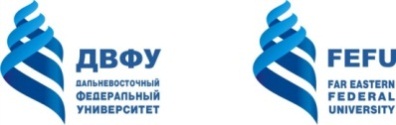 МИНИСТЕРСТВО ОБРАЗОВАНИЯ И НАУКИ РОССИЙСКОЙ ФЕДЕРАЦИИФедеральное государственное автономное образовательное учреждение высшего образования «Дальневосточный федеральный университет»(ДВФУ)инженерная ШколаРАБОЧАЯ ПРОГРАММА УЧЕБНОЙ ДИСЦИПЛИНЫ«ХИМИЯ»Направление подготовки 13.03.02 Электроэнергетика и электротехника Форма подготовки очнаякурс ___1____ семестр ____1____лекции _18 час.практические занятия___18___час.  лабораторные работы___18___час.  в том числе с использованием МАО лек._6__/пр._6____/лаб.____ час.в том числе, в электронной форме_ лек._ __/пр._ ____/лаб.____ час.всего часов аудиторной нагрузки____54___ час.в том числе с использованием МАО __12__час.в том числе, в электронной форме __0__часв том числе контролируемая самостоятельная работа ___0__ час.самостоятельная работа ____54____ час.в том числе на подготовку к экзамену___0___час.контрольные работы курсовая работа/курсовой проект не предусмотрензачет _____1______ семестрэкзамен____-______семестрРабочая программа составлена в соответствии с требованиями образовательного стандарта высшего образования ДВФУ, утвержденного приказом ректора № 12-13-592 от 04 апреля 2016 г. Рабочая программа обсуждена на заседании кафедры общей, неорганической и элементоорганической химии ШЕН,протокол № 15 от «06  » июня 2018 г.Заведующий кафедрой общей, неорганической и элементоорганической химии к.х.н., Капустина А.А.Составитель: доцент  Ляпунова Н.И. Оборотная сторона титульного листа РПУДI. Рабочая программа пересмотрена на заседании кафедры: Протокол от «_____» _________________ 20___ г.  № ______Заведующий кафедрой _______________________   __________________                                                          (подпись)                             (И.О. Фамилия)II. Рабочая программа пересмотрена на заседании кафедры: Протокол от «_____» _________________ 20___  г.  № ______Заведующий кафедрой _______________________   __________________                                                          (подпись)                             (И.О. Фамилия)ABSTRACTBachelor’s degree in 13.03.02 «Electrical engineering and power»Study profile: Electrical power systems and networks. Electrical equipment and mechanization of ships.Course title: ChemistryBasic part of Block, _3_credits Instructor: Lyapunova N.I.At the beginning of the course a student should be able to: The discipline of chemistry designed for students of a direction may "buildings" draws on the knowledge and skills learned while studying chemistry course of high school, as well as certain sections of high school physics course.Learning outcomes: The ability to apply the appropriate physic- mathematical apparatus, methods of analysis and modeling, theoretical and experimental research in solving professional problems. (GPC-2)Course description:  Basic knowledge acquired by students when studying this discipline lies in the in-depth examination of the theory about the structure of the atom, chemical bonding, chemical thermodynamics, chemical kinetics and equilibrium behaviour of molecular solutions, ionic equilibria, redox processes, including corrosion, as well as information about the constructional materialsMain course literature:Korovin N.V. Obchsaya himiya. Teoriya I problemi [General chemistry. Theory and problems].- SPb.: Lan’, 2014.- 491 p. (rus) Access: http://e.lanbook.com/books/element.php?pl1_id=51723Gel'fman M.I., Yustratov V.P. Himiya [Chemistry].- SPb.: Lan’, 2008.- 472 p. (rus) Access:  http://e.lanbook.com/books/element.php?pl1_id=4030Akhmetov N.S. Obchsaya i neorganicheskaya himiya [General and inorganic chemistry]. - SPb.: Lan’, 2014.- 744 p. (rus) Access: http://e.lanbook.com/books/element.php?pl1_id=50684Volkhin V.V. Obchsaya himiya [General chemistry. Basic course: a textbook for high schools in the field of engineering and technology]. - SPb.: Lan’, 2008. - 464 p. (rus) Access: http://lib.dvfu.ru:8080/lib/item?id=chamo:281662&theme=FEFUGlinka N.L. Obchsaya himiya [General Chemistry: Textbook for Universities ed. A.I. Ermakova]. - Moscow: Integral-Press, 2008. - 728 p. (rus) Access: https://lib.dvfu.ru:8443/lib/item?id=chamo:384127&theme=FEFUGlinka N.L. Zadachi i upragneniya po obchsey himii [Tasks and exercises in general chemistry: textbook for non-chemical specialties universities ed. V.A. Rabinovich, J.M. Rubina]. - Moscow: KnoRus, 2014. – 240p. (rus) Access:http://lib. dvfu. en: 8080/lib/item? id=chamo: 668096 &theme=FEFU   Form of final knowledge control: credit.Аннотация к рабочей программе дисциплины «Химия»Дисциплина «Химия» разработана для студентов направления 13.03.02 «Электроэнергетика и электротехника». Входит в базовую часть курса: Б1.Б.13. Основой для изучения дисциплины «Химия» является курс химии средней школы, а также некоторые разделы курса физики и математики средней школы.В структуру теоретической части курса включены такие разделы, как атомно-молекулярное учение; уровни организации вещества; закономерности протекания химических процессов. Рассматриваются химические системы, с которыми выпускник будет работать в ходе своей профессиональной деятельности. Уделяется внимание электрохимическим процессам. Закрепление знаний умений и навыков по этим разделам осуществляется в ходе выполнения лабораторных и практических работ.Освоение дисциплины «Химия» связано и является базой в целом ряде вопросов при изучении дисциплин: физика, экология, безопасность жизнедеятельности, дисциплин профильной направленности. Дисциплина «Химия» реализуется на I курсе, в течение 1 семестра. Общая трудоемкость освоения дисциплины составляет 3 зачетных единицы, 108 часов. Учебным планом предусмотрены лекционные занятия (18 часов), из них 6 часов в интерактивной форме, практические занятия (18 часов), из них 6 часов в интерактивной форме, лабораторные работы (18 часов), самостоятельная работа студентов (54 часа). Часы на КСР учебным планом не предусмотрены. Форма промежуточного контроля – зачет.Цель: подготовка студентов к использованию знаний о химических процессах и явлениях для решения задач, возникающих при выполнении профессиональной деятельности.Задачи:Формирование у студентов знаний о законах развития материального мира, о химической форме движения материи, о взаимосвязи строения и свойств вещества.Формирование химических, а также обще-познавательных умений как для решения научно-технических задач в профессиональной деятельности, так и для фундаментальной подготовки и самосовершенствования специалиста.Формирование естественнонаучного мировоззрения, навыков экологической грамотности и системного видения окружающего мира.Для успешного усвоения дисциплины у студентов должны быть сформированы следующие предварительные компетенции:уверенное владение химическим языком; умение писать формулы химических соединений и уравнения химических реакций; способность объяснять генетическую связь между классами химических соединений;способность объяснить взаимосвязь между составом, строением, свойствами и применением химических соединений.В результате изучения данной дисциплины у студентов формируются следующие общепрофессиональные компетенции:Для формирования вышеуказанных компетенций в рамках дисциплины «Химия» применяются следующие методы активного/ интерактивного обучения: лекции-беседы, лекции с разбором конкретных ситуаций, практические работы с использованием метода групповой дискуссии.СТРУКТУРА И СОДЕРЖАНИЕ ТЕОРЕТИЧЕСКОЙ ЧАСТИ КУРСАРаздел 1. Атомно-молекулярное учение (2 час.)Тема1. Основные понятия и законы химии (1 час.)Основные положения атомно-молекулярного учения. Основные стехиометрические и газовые законы. Тема2. Эквивалент. Закон эквивалентов (1час.)Понятие эквивалента. Закон эквивалентов и его практическое использование.Раздел 2. Уровни организации вещества (3 час.)Тема 1. Строение атома и периодический закон Д.И. Менделеева (2 час.), с использованием метода активного обучения - лекция – беседа (2 часа).Квантово-механическая модель строения атома. Квантовые числа и типы электронных орбиталей. Электронные конфигурации атомов.Периодический закон и периодическая система элементов Д.И. Менделеева. Тема 2. Химическая связь (1 час.)Виды и характеристики химической связи. Свойства соединений различных типов связей. Межмолекулярное взаимодействие. Химическая связь и структура твердых тел.Раздел 3. Закономерности протекания процессов. (5 час.)Тема 1. Химическая термодинамика, энергетика процесса (2 час.), с использованием метода активного обучения - лекция с разбором конкретных ситуаций, (2 часа).Основные понятия и определения химической термодинамики. Первое начало термодинамики и его применение к химическим системам. Энтальпия, термохимические законы и термохимические расчеты. Законы Гесса и Ломоносова-Лавуазье-Лапласа. Второе начало термодинамики. Энтропия и третье начало термодинамики. Энергия Гиббса и критерии самопроизвольного протекания процессов. Тема 2. Скорость химических процессов и химическое равновесие (3 час.)Понятие о скорости и механизме химической реакции. Закон действующих масс. Порядок и молекулярность реакции. Кинетические уравнения реакций с целочисленными кинетическими порядками. Влияние температуры на скорость реакции. Энергия активации. Катализ и каталитические реакции. Химическое равновесие. Термодинамическое и кинетическое условия равновесия. Способы выражения констант химического равновесия и взаимосвязь между ними. Факторы, влияющие на сдвиг химического равновесия. Термодинамическое обоснование принципа Ле-Шателье. Раздел 4. Химические системы (5 час.)Тема 1. Общие свойства растворов (2 час.), с использованием метода активного обучения - лекция – беседа (2 часа).Основные понятия и определения. Гомогенные и гетерогенные системы. Жидкие системы. Термодинамика процесса растворения. Способы выражения количественного состава растворов. Коллигативные свойства растворов.Тема 2. Основные виды равновесий в водных растворах электролитов (3 час.)Протолитическое равновесие в водных растворах слабых электролитов. Сильные и слабые электролиты, степень и константа диссоциации, их взаимосвязь. Ионное произведение воды, водородный и гидроксильный показатели. Совмещенные протолитические равновесия.Гетерогенное равновесие в водных растворах малорастворимых электролитов. Понятие растворимости и константа растворимости их количественное соотношение. Условия образования и растворения осадка. Совмещенные гетерогенные равновесия.Лигандо-обменное равновесие в водных растворах, содержащих комплексные ионы. Константы устойчивости и нестойкости комплексных ионов. Факторы, влияющие на прочность и состав комплексных соединений. Окислительно-восстановительные равновесия. Совмещенные равновесия разных типов. Константа совмещенного равновесия.Раздел 5. Электрохимические процессы (3 час.)Тема 1. Электродные процессы и электродвижущие силы. Химические источники электрической энергии. Процессы электролиза, их характеристики (2 час)Окислительно-восстановительные процессы. Электрохимические процессы. Электродный потенциал и уравнение Нернста. Химические источники тока, гальванические элементы. Процессы электролиза растворов и расплавов, последовательность электродных реакций. Тема 2. Металлы, коррозия и способы защиты металлов от разрушений. (1 час) Общие свойства металлов. Коррозия, виды коррозионных разрушений и основные характеристики коррозионных процессов. Химическая коррозия. Электрохимическая коррозия, её особенности. Способы защиты металлов от коррозии.II.СТРУКТУРА И СОДЕРЖАНИЕ ПРАКТИЧЕСКОЙ ЧАСТИ КУРСАЛабораторные работы (18 час.)  Занятие 1. Классы неорганических соединений (2 час.)Рассматриваются способы получения и свойства оксидов, оснований, кислот и солей.  Занятия 2. Определение молярной массы эквивалента металла (2 час.)Экспериментальным путём определяется молярная масса эквивалента неизвестного металла и устанавливается металл.Занятие 3. Определение теплового эффекта химической реакции (2 час.)Экспериментальным путем с помощью калориметра  устанавливается энтальпия реакции нейтрализации. Занятие 4. Химическая кинетика. (2 час.)Экспериментально определяется скорость реакции и устанавливается зависимость скорости реакций от концентрации реагирующих веществ и от температуры. Занятие 5. Химическое равновесие (2 час.)Рассматривается подчинение равновесных систем принципу Ле- Шателье.Занятие 6 Равновесие в растворах электролитов. (2 час.)Изучается ионное равновесие процесса гидролиза солей, а также влияние внешних факторов на гидролиз.   Занятие 7. Коллоидные системы. (2 час)Рассматриваются основные методы  получения коллоидных систем. Изучаются свойства коллоидных систем.
Занятие 8. Электрохимические процессы (2 час)Рассматриваются процессы взаимопревращения химической и электрической энергии.    Занятие 9. Коррозия металлов (2 час)Изучаются процессы коррозионного разрушения металлов, а также основные методы защиты металлов от коррозии.Практические занятия (18 час.)Занятие 1. Введение в курс химии. Количественные соотношения в химии (2 час.)Фронтальная контрольная беседа по материалам школьного курса химии и ознакомление с целями и задачами вузовского курса.1.Основные понятия, определения, законы элементарной химии. Принципы кодирования химической информации.2.Понятие о веществах и химических процессах, способах их классификации.3.Важнейшие стехиометрические законы, их сущность, современная трактовка, прикладное значение в химии и реальной практике 4.Проведение количественных измерений и расчетов в химии на основании законов атомно-молекулярного учения.Занятие 2. Строение атома и периодический закон Д.И. Менделеева (2 час.)Закрепление и осознание основных постулатов и модельных представлений квантовой механики и периодичности в химии. 1.Основные положения квантовой механики, принципы квантования энергии. Порядок распределения электронов в многоэлектронных атомах. 2.Взаимосвязь между строением атома элемента, положением его в Периодической системе Д.И. Менделеева и свойствами элемента. Занятие 3. Химическая связь на разных уровнях организации вещества (2 час.)Обсуждение механизма образования химических связей, соотношения между типами связи и свойствами веществ. 1.Основные типы химической связи. Количественные характеристики связи. Теории химической связи.2.Взаимосвязь между электронной структурой атомов, силой химической связи и природой вещества. 3.Межмолекулярные взаимодействия. Надмолекулярные структуры и уровень макроформ. Классификация веществ по агрегатному состоянию и типам химической связи.Занятие 4. Химическая термодинамика (2 час.), с использованием метода активного обучения – групповая дискуссия (1 час).Групповой разбор расчетных химических задач. 1. Основные законы термодинамики: формулировки, математические выражения, применение к различным системам.2.Возможность и направление протекания самопроизвольных процессов, критерии их осуществимости. Занятие 5. Химическая кинетика (2 час.),         МАО – групповая дискуссия (1 час).Групповой разбор расчетных химических задач. 1.Средняя и истинная скорости химической реакции. Факторы, влияющие на скорость гомогенных и гетерогенных химических реакций.2.Химическое равновесие. Термодинамическое и кинетическое условия равновесия. Термодинамический и кинетический методы оценки возможности, направления и условий протекания химических процессов. Занятие 6. Общие свойства растворов (2 час.),         МАО – групповая дискуссия (1 час).Групповой разбор расчетных химических задач. 1.Классификация растворов. Способы выражения состава растворов.        2.Коллигативные свойства растворов неэлектролитов и электролитов.Занятие 7. Равновесия в растворах электролитов (2 час.)        МАО – групповая дискуссия (1 час).Групповой разбор расчетных химических задач. 1.Осовные виды равновесий в водных растворах электролитов, их количественное описание.        2.Совмещенные равновесия разных типов. Константы совмещенных равновесий.Занятие 8. Окислительно-востановительные процессы (2 час.)        МАО – групповая дискуссия (1 час).Групповой разбор расчетных химических задач. 1.Осовные положения теории окислительно-восстановительных процессов.2.Понятие электродного потенциала, механизм его возникновения. Факторы, влияющие на величину потенциала. Основные расчетные формулы.        3.Термодинамика и кинетика окислительно-восстановительных реакций. Определение направления протекания окислительно-восстановительных реакций. Занятие 9. Электрохимические процессы (2 час.)         МАО – групповая дискуссия (1 час).Групповой разбор расчетных химических задач. 1.Понятие электрохимических систем и процессов. Основное уравнение взаимосвязи химической и электрической энергии.2.Химические источники тока, устройство, принцип действия, расчет ЭДС. Достоинства и недостатки химических источников тока.        3.Процессы электролиза, последовательность электродных реакций. Законы электролиза. 4.Коррозия металлов. Виды коррозионных разрушений, виды коррозионных сред и типы коррозионных процессов. Термодинамика и кинетика процессов химической и электрохимической коррозии. Скорость коррозионного разрушения и факторы, влияющие на нее. Способы защиты металлов от коррозии.III. УЧЕБНО-МЕТОДИЧЕСКОЕ обеспечениесамостоятельной работы ОБУЧАЮЩИХСЯУчебно-методическое обеспечение самостоятельной работы обучающихся по дисциплине «Химия» представлено в Приложении 1 и включает в себя:план-график выполнения самостоятельной работы по дисциплине, в том числе примерные нормы времени на выполнение по каждому заданию;характеристика заданий для самостоятельной работы обучающихся и методические рекомендации по их выполнению;требования к представлению и оформлению результатов самостоятельной работы;критерии оценки выполнения самостоятельной работыконтроль достижения целей курсаТиповые контрольные задания, методические материалы, определяющие процедуры оценивания знаний, умений и навыков и (или) опыта деятельности, а также критерии и показатели, необходимые для оценки знаний, умений, навыков и характеризующие этапы формирования компетенций в процессе освоения образовательной программы, представлены в Приложении 2.СПИСОК УЧЕБНОЙ ЛИТЕРАТУРЫ И ИНФОРМАЦИОННО-МЕТОДИЧЕСКОЕ ОБЕСПЕЧЕНИЕ ДИСЦИПЛИНЫОсновная литература1. Общая химия. Теория и задачи / Н.В. Коровин, Н.В. Кулешов, О.Н. Гончарук, В.К. Камышова. — СПб.: Лань, 2014.— 491 с. http://e.lanbook.com/books/element.php?pl1_id=517232. Гельфман, М.И. Химия / М.И. Гельфман, В.П. Юстратов. — СПб.: Лань, 2008.— 472 с. http://e.lanbook.com/books/element.php?pl1_id=40303. Ахметов, Н.С. Общая и неорганическая химия / Н.С. Ахметов. — СПб.: Лань, 2014.— 744 с. http://e.lanbook.com/books/element.php?pl1_id=506844. Вольхин, В.В. Общая химия. Основной курс: учебное пособие для вузов в области техники и технологии/ В.В. Вольхин. – СПб.: Лань, 2008. – 464с. http://lib.dvfu.ru:8080/lib/item?id=chamo:281662&theme=FEFU 5. Глинка, Н.Л. Общая химия: учебное пособие для вузов/ Н.Л. Глинка; под ред. А.И. Ермакова. – М.: Интеграл-Пресс, 2008. – 728с. https://lib.dvfu.ru:8443/lib/item?id=chamo:384127&theme=FEFU6. Глинка, Н.Л. Задачи и упражнения по общей химии: учебное пособие для нехимических специальностей вузов/ Н.Л. Глинка; под ред. В.А. Рабиновича, Х.М. Рубиной. – М.: КноРус, 2014. – 240с. https://lib.dvfu.ru:8443/lib/item?id=chamo:729121&theme=FEFUДополнительная литература1. Угай, Я.А. Общая и неорганическая химия: учебник для вузов/ Я.А. Угай. - М.: Высшая школа, 2007. – 527 с. http://lib.dvfu.ru:8080/lib/item?id=chamo:353896&theme=FEFU2. Вольхин, В.В. Общая химия. Специальный курс: учебное пособие для вузов в области техники и технологии/ В.В. Вольхин. – СПб.: Лань, 2008. – 440с. http://lib.dvfu.ru:8080/lib/item?id=chamo:281661&theme=FEFU3. Вольхин, В.В. Общая химия. Избранные главы: учебное пособие для вузов в области техники и технологии/ В.В. Вольхин. – СПб.: Лань, 2008. – 378с. http://lib.dvfu.ru:8080/lib/item?id=chamo:281664&theme=FEFU4. Краткий справочник физико-химических величин /Под ред. Равделя А.А. и Пономаревой А.М. – СПб.: Специальная литература,1999. – 232с. https://lib.dvfu.ru:8443/lib/item?id=chamo:363942&theme=FEFU5. Лурье, Ю.Ю. Справочник по аналитической химии / Ю.Ю. Лурье. – М.: Химия, 1989. – 448 с. https://lib.dvfu.ru:8443/lib/item?id=chamo:720634&theme=FEFUПеречень ресурсов информационно-телекоммуникационной сети «Интернет»http://e.lanbook.com/http://www.studentlibrary.ru/http://znanium.com/http://www.nelbook.ruбаза данных о веществах и их свойствах http://www.chemspider.com/ база данных о веществах и их свойствах http://pubchem.ncbi.nlm.nih.gov/ поисковая система печатных материалов http://www.scopus.comМЕТОДИЧЕСКИЕ УКАЗАНИЯ ПО ОСВОЕНИЮ ДИСЦИПЛИНЫОсновной вид деятельности студентов – самостоятельная работа над учебным материалом. Она слагается из следующих элементов: изучение материала по учебникам и учебным пособиям, выполнение лабораторного практикума; выполнение индивидуальных заданий; посещение лекций, консультаций; сдача экзамена по курсу.1. Изучать курс химии рекомендуется по темам, предварительно ознакомившись с содержанием каждой из них по программе (расположение материала курса в программе не всегда совпадает с расположением его в учебнике). Лекционные занятия предназначены для обсуждения наиболее важных тем, вызывающих затруднения при самостоятельном изучении учебного материала. Они помогают наметить план самостоятельного изучения дисциплины, определяют темы, на которые необходимо обратить особое внимание. Проработку лекций необходимо совмещать с изучением теоретического материала по учебникам и учебным пособиям. Чтобы лучше запомнить и усвоить изучаемый материал, следует составлять краткий конспект, содержащий формулировки законов и основных понятий химии, значения незнакомых терминов, формулы и уравнения реакций, математические зависимости и их выводы. Следует систематизировать материал: составьте графики, схемы, таблицы. Они значительно облегчают запоминание и уменьшают объем конспектируемого материала. Краткий конспект курса будет полезен при повторении материала в период подготовки к экзамену.2. Перед практическим занятием следует изучить конспект лекции и рекомендованную преподавателем литературу, обращая внимание на практическое применение теории и на методику решения типовых обучающих задач по соответствующим разделам. Решение задач – лучший способ прочного усвоения и закрепления теоретического материала. На практическом занятии главное – уяснить связь решаемых задач с теоретическими положениями. При решении предложенной задачи нужно стремиться не только получить правильный ответ, но и усвоить общий метод решения подобных задач. Для ведения записей на практических занятиях обычно заводят отдельную тетрадь. При выполнении индивидуальных заданий, решение задач и ответы на теоретические вопросы должны быть четко обоснованы, за исключением тех случаев, когда по существу вопроса такая мотивировка не требуется, например, когда нужно составить электронную формулу, написать уравнение реакции и т.п. При выполнении письменных работ необходимо соблюдать следующие правила:- работу следует выполнять аккуратно, оставляя поля для замечаний рецензента; -  условия задач своего варианта переписывать полностью;- при решении для всех полученных числовых значений должна быть приведена их размерность;- подробно изложить ход решения с математическими преобразованиями;- используемые формулы должны сопровождаться пояснениями.	Если работа не зачтена, ее надо выполнить повторно с учетом замечаний преподавателя и представить вместе с предыдущей работой; исправления следует выполнять в конце работы, а не в рецензированном тексте.3. Целью лабораторных работ по дисциплине является сознательное и глубокое усвоение важнейших положений программы курса общей химии, приобретение навыков обращения с химической посудой, реагентами и проведения определенных химических исследований при соблюдении требований техники безопасности, выполнения расчётов по приведенным в методическом указании уравнениям и написания уравнений химических реакций. При подготовке к лабораторным занятиям студент должен:- изучить теорию по теме лабораторной работы, используя конспект лекций и рекомендуемую литературу;- получить допуск к работе в лаборатории, ознакомившись с инструкцией по технике безопасности на кафедре;- ознакомиться с контрольными вопросами к лабораторной работе и быть готовым ответить на них во время допуска к выполнению работы;- составить план выполнения опытов с учётом правил техники безопасности;- оформить отчет о выполненной работе. Отчет выполняется отдельно по каждой лабораторной работе. В отчете, как правило, должны быть следующие разделы:1. Цель выполнения работы2. Краткая теоретическая часть3. Экспериментальная часть4. Необходимые расчёты, уравнения реакций5. Выводы;6. Защитить итоги работы.4. Если у студента возникают затруднения при изучении курса следует обращаться за консультацией к ведущему преподавателю.5. К сдаче зачета допускаются студенты, которые выполнили индивидуальные задания по основным разделам курса, выполнили и защитили отчёты по лабораторному практикуму.мАТЕРИАЛЬНО-ТЕХНИЧЕСКОЕ ОБЕСПЕЧЕНИЕ ДИСЦИПЛИНЫСпециализированные лаборатории по химии, оснащенные системой вентиляции, лабораторной мебелью и приборами, необходимыми для выполнения лабораторных работ.Наборы материалов и реактивов необходимых для выполнения лабораторных работ.Лабораторная посуда для проведения опытов: различные пробирки, колбы, пипетки аналитические, бюретки и т.д.Приложение 1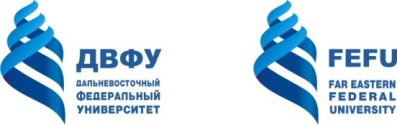 МИНИСТЕРСТВО ОБРАЗОВАНИЯ И НАУКИ РОССИЙСКОЙ ФЕДЕРАЦИИФедеральное государственное автономное образовательное учреждение высшего образования «Дальневосточный федеральный университет»(ДВФУ)инженерная Школа УЧЕБНО-МЕТОДИЧЕСКОЕ обеспечение самостоятельной работы ОБУЧАЮЩИХСЯпо дисциплине «Химия»Направление подготовки 13.03. 02 Электроэнергетика и электротехника	Форма подготовки очная	Владивосток2018План-график выполнения самостоятельной работы по дисциплине «Химия»Характеристика заданий для самостоятельной работы обучающихся и методические рекомендации по их выполнениюСоставление конспекта по темам «Химическая термодинамика», «Коллигативные свойства растворов».Алгоритм составления конспектавнимательно прочитайте текст;отметьте новые слова, имена, термины. Уточните значение неизвестных понятий;произведите обработку материала: выделите главные мысли, определения понятий и выводы; составьте план, запишите ключевые слова, отметьте главные мысли в виде опорных сигналов;при повторном чтении текста обратите внимание на взаимосвязь главных мыслей и доказательств;записи проводите своими словами, стремитесь к краткости; в конспекте используйте сокращения (удобны легко запоминающиеся опорные сигналы);запись должна быть компактной и структурированной. Сплошной текст плохо воспринимается. Поэтому отступы, пробелы, нумерация, выделение главного сделают ваш конспект более удобным для работы;по окончание конспектирования прочтите текст, при необходимости доработайте конспект.Выполнение индивидуальных домашних заданий по темам «Основные понятия и законы химии», «Уровни организации вещества», «Основные термодинамические и кинетические закономерности протекания химических реакций», «Растворы», «Электрохимические процессы».«Основные понятия и законы химии»1.Определите молярную массу эквивалента следующих веществ:а) серной кислоты; б) кальция; в) гидроксида кальция. Приведите соответствующие уравнения реакций.2.Определите молярный объем эквивалента водорода при 900 мм. рт .ст. и 3000 С.3.Определите массу оксида кремния, который растворится в растворе, содержащем 500 г гидроксида калия.«Основные термодинамические и кинетические закономерности протекания химических реакций»Для предложенной реакции ответьте на следующие вопросы:- каков тепловой эффект данной реакции2; определите тепловой эффект образования 1 кг любого из продуктов реакции в данном процессе;- как меняется степень беспорядка в ходе реакции;- возможна ли данная реакция в изолированной системе при стандартных условиях;- возможна ли данная реакция в открытой системе при 250С и 1000 К. При какой температуре выделяется больше энергии;- какой фактор (энтропийный или энтальпийный) способствует протеканию процесса; - запишите выражения кинетической и термодинамической Кравновесия, покажите взаимосвязь между ними;- рассчитайте числовое значение Кравновесия при температуре 250С и 1000 К. При какой температуре полнота протекания реакции выше;- укажите оптимальные условия протекания реакции, используя принцип Ле Шателье (условия, при которых равновесие смещается в прямом направлении).«Растворы»Рассчитайте молярную концентрацию 2% - ного по массе раствора хлорида никеля. Плотность раствора 1,055 г/см3.Сколько граммов сахарозы надо растворить в 100 г воды, чтобы повысить температуру кипения на 10 С?Рассчитайте рН следующих растворов: а) 0,03М HBr; б) 0,1 N H2Se; в) 0,0008 M CuCl2. Определите при какой концентрации KOH в растворе концентрация ионов железа (II) будет равна 1·10-28. Кs (Fe(OH)2) = 1·10-15«Электрохимические процессы»1. Составьте схемы двух гальванических элементов, в одном из которых анодом служил бы железный электрод, а в другом элементе он является катодом. Вычислите ЭДС этих элементов при концентрациях катодных электролитов 0,1 моль/л, а анодных электролитов 0,001 моль/л.2. При электролизе водного раствора сульфата калия на катоде выделилось 224 л газа. Рассчитайте время электролиза, при силе тока 5 А. Приведите полную схему электролиза. Рассчитать массу вещества, выделившегося на аноде.3. Приведите схемы гальванических элементов, возникающих при нарушении целостности железного изделия, покрытого никелем, результатом работы которых является процесс коррозии: а) во влажном воздухе; б) в кислой среде. Привести уравнения процессов и указать продукты коррозии. Перед практическим занятием следует изучить конспект лекции и рекомендованную преподавателем литературу, обращая внимание на практическое применение теории и на методику решения типовых обучающих задач по соответствующим разделам изучаемой темы. Решение задач и ответы на теоретические вопросы должны быть коротко, но четко обоснованы. Перед выполнением лабораторных работ необходимо пройти инструктаж по технике безопасности и расписаться в соответствующем документе, после этого ознакомиться с порядком выполнения лабораторной работы. В ходе выполнения работы внимательно наблюдайте за изменениями в системе, проводите измерения и записывайте наблюдения. По результатам эксперимента сделайте выводы. После выполнения лабораторной работы оформите лабораторный отчет и сдайте его на проверку преподавателю. В отчете, должны присутствовать следующие разделы:1. Цель выполнения работы.2. Краткая теоретическая часть.3 Ответ на контрольные вопросы и задания4. Экспериментальная часть.5. Необходимые расчёты, уравнения реакций.6. Выводы.Требования к представлению и оформлению результатов самостоятельной работы	При выполнении письменных работ необходимо соблюдать следующие правила:- работу следует выполнять аккуратно, оставляя поля для замечаний рецензента; - условия задач своего варианта переписывать полностью;- при решении для всех полученных числовых значений должна быть приведена размерность;- подробно изложить ход решения с математическими преобразованиями;- используемые формулы должны сопровождаться пояснениями.	Если работа не зачтена, ее надо выполнить повторно с учетом замечаний преподавателя и представить вместе с предыдущей работой; Индивидуальные задания, оформленные без соблюдения указанных правил, а также работы, выполненные не по своему варианту, не рецензируются и не засчитываются.Критериями оценки результатов самостоятельной работы студента являются:− уровень освоения студентом учебного материала;− умения студента использовать теоретические знания при выполнениипрактических задач;− обоснованность и четкость изложения ответа;− оформление материала в соответствии с требованиями.Приложение 2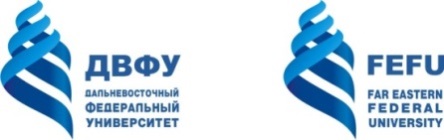 МИНИСТЕРСТВО ОБРАЗОВАНИЯ И НАУКИ РОССИЙСКОЙ ФЕДЕРАЦИИФедеральное государственное автономное образовательное учреждение высшего образования «Дальневосточный федеральный университет»(ДВФУ)инженерная Школа ФОНД ОЦЕНОЧНЫХ СРЕДСТВпо дисциплине «ХИМИЯ»Направление подготовки 13.03.02 Электроэнергетика и электротехникаФорма подготовки очнаяг. Владивосток2018Паспорт фонда оценочных средствпо дисциплине «Химия»Шкала оценивания уровня сформированности компетенцийМетодические рекомендации, определяющие процедуры оценивания 
результатов освоения дисциплины Промежуточная аттестация студентов. Промежуточная аттестация студентов по дисциплине проводится в соответствии с локальными нормативными актами ДВФУ и является обязательной.К аттестации по дисциплине допускаются студенты, выполнившие все лабораторные и практические работы и защитившие отчеты по ним.Примерный перечень оценочных средств (ОС)Вопросы для подготовки к зачету, образцы зачетных заданий.Перечень типовых вопросов для подготовки к зачету1. Предмет изучения химии. Связь с другими науками. Роль достижений химии в электроэнергетике.2. Атомно-молекулярное учение на современном этапе. Количественные соотношения в химии. Закон сохранения материи как фундаментальный закон естествознания. Закон эквивалентов.3. Вещество, как основная химическая система. Классификация веществ.4. Структурные уровни организации веществ. Дискретность и непрерывность в природе.5. Квантово-механическая модель атома. Корпускулярно-волновой дуализм.6. Заполнение АО электронами. Принцип Паули. Правило Хунда. Принцип наименьшей энергии. Электронная емкость энергетических уровней. 7. Периодический закон Д.И. Менделеева, его физическое обоснование. Периодичность как фундаментальное свойство материи.8. Ковалентная связь с позиций метода ВС. Направленность и насыщаемость ковалентной связи. Гибридизация. Геометрия молекул, Изоморфизм. Полиморфизм.9. Надмолекулярный уровень организации вещества. Типы межмолекулярных взаимодействий.10. Уровень макроформ в структурной организации вещества. Типы кристаллических решеток, их сравнительная характеристика.11. Химическая термодинамика. Термодинамические системы, процессы, параметры. Функции состояния, их физический смысл, размерность и порядок изменения в химических процессах и фазовых переходах.12. Законы термохимии, как следствие I начала термодинамики. Их использование в химии.13. Термодинамический и статистический подход к трактовке понятия “энтропия”. Вероятность как атрибут сложных систем. О соотношении порядка и беспорядка в природе.14. Условия самопроизвольного протекания химических реакций. Изменение свободной энергии Гиббса как мера химического сродства.15. Скорость химических реакций. Факторы, влияющие на скорость. Основные зависимости, их математическое выражение16. Энергия активации, ее роль. Понятие активированного комплекса. Энергетические диаграммы.17. Условия химического равновесия. Константа химического равновесия, ее физический смысл. Способы смещения равновесия.18. Растворы. Классификация растворов. Способы выражения состава растворов. Термодинамика процесса растворения.19. Коллигативные свойства растворов. Использование коллигативных свойств в технологиях.  20. Электролитическая диссоциация, ее причины. Сильные и слабые электролиты. Закон разведения Оствальда. Влияние одноименных и разноименных ионов на степень диссоциации.21. Электролитическая диссоциация воды. Ионное произведение воды. Водородный показатель среды pH. Измерение pH.22. Гидролиз. Степень и константа гидролиза. Подавление и усиление гидролиза.23. Понятие о дисперсных системах. Коллоиды, факторы, стабилизирующие коллоидные системы. Коллоиды в природе и технологических системах.  24. Окислительно-восстановительные процессы. Водородная шкала потенциалов. Определение направления протекания окислительно-восстановительных процессов.25. Классификация электродов по механизму установления электродного потенциала. Уравнение Нернста.26. Химические источники тока. Устройство и принцип действия. Принципиальное различие и общие закономерности. Достоинства и недостатки. Перспективы использования.27. Электролиз. Последовательность разрядки ионов и молекул на электродах. Применение электролиза. Хемотроника.28. Коррозия металлов, классификация коррозионных процессов. Кинетика и термодинамика коррозии.29. Основные принципы защиты металлов от коррозии. Ингибиторы. Несовместимость материалов в конструкциях.Типовые задания к зачету:1. Классифицировать химические соединения.2. Определять состав атома, его строение, влияние электронной структуры атомов на кислотно-основные и окислительно-восстановительные свойства. 3. Описывать строение и свойства молекул по типу химических связей.4. Определять виды межмолекулярного взаимодействия.5. Описывать различные типы химических систем, их важнейшие характеристики и свойства.6. Использовать термодинамический и кинетический методы для оценки возможности протекания, направления и условий протекания химических и физико-химических процессов.7. Определять качественные и количественные характеристики растворов и процессов (гидратации, диссоциации, гидролиза, осаждения, комплексообразования, коллоидообразования).8. Объяснять работу химических источников тока, рассчитывать ЭДС; обосновывать выбор процессов, идущих на электродах при электролизе с учетом окислительно-восстановительных потенциалов.9. Давать характеристику процессов коррозии различных металлических систем в условиях различной деполяризации.Образцы зачетных заданийМИНИСТЕРСТВО ОБРАЗОВАНИЯ И НАУКИ РОССИЙСКОЙ ФЕДЕРАЦИИФедеральное государственное автономное образовательное учреждение высшего образования«Дальневосточный федеральный университет» Школа инженерная___(ИШ)______ОП 13.03.02 Электроэнергетика и электротехника__Дисциплина _____Химия___Форма обучения ___очная____Семестр ___осенний________2018 - 2019 учебного года Реализующая кафедра общей, неорганической и элементоорганической химииЗачетное задание № 11. Квантово-механическая модель строения атома. Квантовые числа и типы электронных орбиталей.2. Каая из реакций более вероятна? а) СаО(т) + Н2О (г) = Са(ОН)2(т),	б) Р2О5 (т) + 3Н2О (г) = 2Н3РО4(т)? Ответ обосновать термодинамическими расчетами.3. Какие соли подвергаются гидролизу? Расположите в порядке убывания рН водные растворы сульфата меди, силиката натрия, нитрата бария. Напишите уравнения гидролиза в ионном и молекулярном видах по стадиям.Зав. кафедрой	 ____________________МИНИСТЕРСТВО ОБРАЗОВАНИЯ И НАУКИ РОССИЙСКОЙ ФЕДЕРАЦИИФедеральное государственное автономное образовательное учреждение высшего образования«Дальневосточный федеральный университет» Школа инженерная___(ИШ)______ОП 13.03.02  Электроэнергетика и электротехника__Дисциплина _____Химия___Форма обучения ___очная____Семестр ___осенний________2018- 2019 учебного года Реализующая кафедра общей, неорганической и элементоорганической химииЗачетное задание № 2 Ковалентная связь с позиций метода В.С. Характеристики ковалентной связи. Геометрия молекул.При какой температуре наступит состояние равновесия в системе: 2Cl2 (г) + 2H2O (г) = 4HCl(г) + О2 (г)? Две железные пластинки, частично покрытые одна оловом, другая – медью, находятся во влажном воздухе. На какой из них быстрее появится ржавчина? Приведите уравнения электродных процессов и укажите состав продуктов коррозии. Зав. кафедрой			 ____________________Текущая аттестация студентов. Текущая аттестация студентов по дисциплине проводится в соответствии с локальными нормативными актами ДВФУ и является обязательной.Примерный перечень оценочных средств (ОС)I. Устный опрос1. Собеседование (УО-1) (Средство контроля, организованное как специальная беседа преподавателя с обучающимся на темы, связанные с изучаемой дисциплиной, и рассчитанное на выяснение объема знаний обучающегося по определенному разделу, теме, проблеме и т.п.) - Вопросы по темам/разделам дисциплины.Вопросы для собеседованияпо дисциплине «Химия»Раздел 1. Атомно-молекулярное учениеОсновные понятия и законы химии в свете атомно-молекулярного учения.Основные классы химических соединений и генетическая связь между        ними.Закон эквивалентов. Молярные массы и молярные объёмы эквивалентов.Раздел 2История развития представлений о строении атома. Квантово-механические представления о строении атома.Периодические закономерности в структуре атомов и изменении свойств атомов. Периодический закон и периодическая система Д.И. Менделеева.Характеристика элемента по его положению в периодической системе.Основные виды и характеристики химической связи.Особенности метода валентных связей (МВС) Межмолекулярные взаимодействияРаздел 3. Закономерности протекания процессовОсновные термодинамические функции состояния системы: обозначение, физический смысл, способы расчета.Основные законы термодинамики: формулировки, математические выражения, применение к различным системам.Критерии самопроизвольного протекания процессов в различных системах.Химическая кинетика. Понятие скорости химической реакции. Факторы, влияющие на скорость гомогенных и гетерогенных процессов. Закон действующих масс, правило Вант-Гоффа, уравнение Аррениуса. Катализ. Химическое равновесие. Кинетическое и термодинамическое условия равновесия. Виды констант равновесия и взаимосвязь между ними. Термодинамическое обоснование принципа Ле-Шателье.Раздел 4. Химические системыКлассификация растворов.Основные характеристики и свойства растворов неэлектролитов.Основные характеристики и свойства растворов электролитов.Дисперсные системы (коллоидные растворы)Раздел 5. Электрохимические системыХимические источники тока: гальванические элементы, аккумуляторы, топливные батареи.Процесс электролиза, последовательность электродных реакций, электролиз растворов и расплавов.Виды коррозионных процессов и способы защиты от коррозии.Критерии оценки:__5____ баллов выставляется студенту, если он с достаточной полнотой излагает соответствующую тему; дает правильные формулировки, точные определения и понятия терминов; может обосновать свой ответ, привести необходимые примеры; правильно отвечает на дополнительные вопросы преподавателя, имеющие целью выяснить степень понимания студентом данного материала;___4___балла, если при изложении были допущены 1-2 несущественные ошибки, которые он исправляет после замечания преподавателя; дает правильные формулировки, точные определения и понятия терминов; может обосновать свой ответ, привести необходимые примеры; правильно отвечает на дополнительные вопросы преподавателя, имеющие целью выяснить степень понимания студентом данного материала;___3___ балла, если: при изложении была допущена 1 существенная ошибка; студент знает и понимает основные положения данной темы, но допускает неточности в формулировке понятий; излагает материал недостаточно логично и последовательно; затрудняется при ответах на вопросы преподавателя;___2___баллов, если при изложении были допущены существенные ошибки (в том числе и математические) или студент демонстрирует полное незнание данного материала. II. Письменные работы1. Тест (ПР-1) (Система стандартизированных заданий, позволяющая автоматизировать процедуру измерения уровня знаний и умений обучающегося) - Фонд тестовых заданий.2. Конспект (ПР-7). Продукт самостоятельной работы обучающегося, отражающий основные идеи заслушанной лекции, сообщения и т.д.-3. Разноуровневые задачи и задания (ПР-11) (Частично регламентированное задание, имеющее нестандартное решение и позволяющее диагностировать умения, интегрировать знания различных областей, аргументировать собственную точку зрения) – Комплект разноуровневых задач.4. Лабораторная работа (ПР-6) (Средство для закрепления и практического освоения материала по определенному разделу) - Комплект лабораторных работ и заданий к ним.Тестовые задания1. В окислительно-восстановительной реакции 8HJ + H2SO4 (к) = 4J2 + H2S + 4H2O значение молярной массы эквивалента серной кислоты равно:   а)  98 г/моль             б) 98 г/моль                 в) 98 г/моль.2. В какой молекуле химическая связь более прочная, если стандартная энтальпия образования (∆Н0298, кДж/моль) для галогенводородов имеет следующие значения: ∆Н0298(НF) = – 270,7 кДж/моль; ∆Н0298 (HCl)= – 92,3 кДж/моль; ∆Н0298(HBr)= – 36,3 кДж/моль? 	а) HF;       б) HCl;       в) HBr3.Какой тип химической связи возникает между комплексообразователем и лигандами:    а) ковалентная по донорно-акцепторному механизму;     б) ковалентная по обменному механизму;    в) ионная4. Тепловой эффект какой из реакций является стандартной энтальпией образования NO2:	а) NO(г) + 1/2 О2 (г) = NO2(г)	∆Н0х.р.= – 56,8 КДж	б) 1/2N2 (г) + О2 (г) = NO2(г) 	∆Н0х.р.= 33,5 КДж	в) N2 (г) + 2О2 (г) = 2NO2(г) 	∆Н0х.р.= 67 КДж5. Во сколько раз следует увеличить давление, чтобы начальная скорость образования NO2 по реакции: 2NO(г) + О2(г) → 2NO2(г) возросла в 8 раз?а) в 2 раза; 			б) в 8 раз;		   в) в 3 раза.6. Определить направление реакции H2(г) + I2(г) → 2HI(г) при 298 К при следующих концентрациях: С(H2) = C(I2) = 0,01 моль/дм3, С(HI) = 1,0 моль/дм3а) в обратном направлении; б) в прямом направлении; в) установилось равновесие7. Какова реакция водного раствора гидрокарбоната натрия:	а) слабощелочная; б) слабокислотная;  в) нейтральная?8. Какова теоретическая последовательность осаждения металлов находящихся в растворе в виде ионов: Na+,K+,Al3+,Fe3+,Cd2+,Au3+, Ag+, Cu2+? Концентрация каждого иона равна . На электролизер подано напряжение 3 В.	а) Au3+, Ag+, Fe3+, Cu2+, Cd2+, остальные осаждаться не будут;	б) Cd2+, Cu2+, Fe3+, Ag+, Au3+, далее процесс электролиза воды;	в) Na+, K+, Al3+, Fe3+, Cd2+9. Какие из указанных металлов могут служить протектором для защиты стальных изделий от коррозии в морской воде ( – 2,17 В; – 0,14 В; + 0,34 В;– 0,44 В;=- 0,76 В):а) цинк и магний;          б) олово;           в) медь.10. Какой ион будет обладать наибольшей коагулирующей силой для природной коллоидной системы, имеющей формулу мицеллы ?	а)     б)     в) Темы для конспектированияпо дисциплине «Химия»Строение атома;Коллигативные свойства растворов.Критерии оценки:__3__ балла выставляется студенту, если материал изложен в соответствии с планом, проанализирован и переработан, кратко и доступно изложен, работа выполнена в срок;___2___балла, если материал изложен, но не систематизирован или не соответствует плану, работа выполнена в срок;___1___ балл, если не проанализированный материал просто переписан, или работа не выполнена в срок. Комплект разноуровневых задач и заданий по дисциплине «Химия»Тема 1. Строение атома и периодический закон Д.И. Менделеева.Вариант 11. Сколько электронов находится на 5р-подуровне атома олова в основном и возбужденном состояниях:	а) 1 и 5;	б) 4 и 3;	в) 2 и 4;	г) 0 и 2?2. Какой подуровень – 6s или 4f и 5р или 4d – заполняется раньше:           а) 6s и 5p;	   б) 6s и 4d;	 в) 4f и 5p;	г) 4f и 4d?3. Сколько свободных 3d – орбиталей в атоме хрома: 	а) 0; 	б) 1;	в) 2; 	г) 3?4. Атомы каких элементов IV периода содержат наибольшее число неспаренных d-электронов: а) Cr; б) Mn; в) Fe; г) Ni.5. Какие значения квантовых чисел (n, l, ml, ms) возможны для валентного электрона атома калия: 	а) 4, 1, -1, -;	б) 4, 1, 1, ; 	в) 4, 0, 0, ;	г) 5, 0, 1, .6. Исходя из положения элемента в периодической системе, определите у какого из гидроксидов более выражены основные свойства:	а) NaOH; 	б) RbOH;	в) Mg(OH)2; 	г) Сa(OH)27. Исходя из положения элемента в периодической системе, укажите соединения с наиболее ярко выраженными кислотными свойствами:           а) HF;	 б) HCl;	в) HBr;	г) HJ.8. У какого из указанных элементов наиболее ярко выражены восстановительные свойства:	а) P;	б) As;	в) Sb;	г) Bi?Вариант 2Дать характеристику химического элемента (фосфор) по следующему плану:а) положение элемента в периодической системе (порядковый номер, период, группа, подгруппа);б) электронная конфигурация атома в основном и возбужденных состояниях, возможные валентности и степени окисления элемента в соединениях;в) наборы квантовых чисел для валентных электронов в основном состоянии;г) свойства простого вещества элемента;д) эмпирические и структурные формулы оксидов и гидроксидов элемента в возможных валентных состояниях;е) кислотно-основные свойства оксидов и гидроксидов элемента (привести соответствующие уравнения реакций);ж) использование элемента и его соединений в технике и быту; биологическая роль элемента.Тема 2. Химическая связьВариант 11. В каком из соединений химическая связь наиболее полярная:	а) KCl;	б) BF3;	в) SiF4;	г) F2?2. Какой тип гибридизации атомных орбиталей характерен для атома бериллия в возбужденном состоянии:	а) dsp3;	б) sp3;	в) sp2 ;	г) sp?3. В каком соединении центральный атм находится в состоянии sp2-гибридизации валентных орбиталей:	а) BeCl2;	б) BF3;	в) NH3;	г) H2O?Вариант 21. Определить тип межмолекулярного взаимодействия:а) НCl и С2Н5ОН; 	б) СО2 и Н2О2. Определить тип химической связи и тип кристаллической решетки:а) Si;	б) KCl;	в) CCl4.3. Охарактеризуйте молекулы по методу валентных связей:а) BeI2;	б) Na3[Al(OH)6]Тема 3. Элементы химической термодинамикиВариант 1Какой из двух оксидов – оксид кальция или оксид фосфора (V) – при стандартных условиях лучше поглощает водяные пары?Теплоты растворения SrCl2 и SrCl2∙6H2O составляют соответственно – 47,7 кДж/моль и 31 кДж/моль. Рассчитайте теплоту гидратации SrCl2.Вариант 2При полном сгорании этилена C2H4 (г) + 3O2 (г) = 2CO2 (г) + 2H2O (ж) выделилось 6226 кДж тепла. Рассчитайте объём вступившего в реакцию кислорода (н.у).Прямая или обратная реакция будет протекать при стандартных условиях в системе 2NO(г) + О2(г) ↔ 2NO2(г). Ответ мотивируйте, вычислив ∆G0298 прямой реакции. Для обработки твердых сплавов используют абразивные материалы, обладающие большой твердостью. Какой из предложенных материалов – корунд Al2O3 (∆ Н = - 1677 кДж/моль), карборунд SiC(∆ Н = - 73,3 кДж/моль), карбид бора B4C (∆ Н = - 38,9 кДж/моль) –  предпочтительнее взять для высокотемпературной обработки сплава, учитывая термодинамическую устойчивость абразива?Тема 4. Химическая кинетика и равновесиеВариант 1Записать выражение закона действия масс для реакции 2NO(г)+ Сl2(г) = 2NOCl(г), указать общий порядок реакции и порядок по каждому, из участвующих в реакции, веществ. Как изменится скорость реакции при увеличении давления в 4 раза; понижении CNO в 50 раз? В каком направлении сместится равновесие в системе N2 + 3H2 <=> 2NH3, при условии, что ΔH0хр <0: а) при увеличении концентрации N2; б)	при увеличении концентрации Н2; в)	при повышении температуры; г)	при уменьшении давления?Как следует изменить температуру, чтобы скорость реакции увеличилась в 8 раз (=2)? В системе 2NO(г)+O2 (г)= 2NO2 (г) равновесные концентрации веществ равны [NO]=0,2 моль/дм, [O2]=0,3 моль/дм, [NO2]=0,4 моль/дм. Укажите преимущественное направление реакции. Вариант 2Реакция при 20С завершается за 60 с. Сколько для этого потребуется времени при 40С, если энергия активации равна 33,4 кДж/моль?Реакция синтеза метанола протекает по уравнению , . Как надо изменить температуру, давление и концентрацию, чтобы сместить равновесие в сторону образования метанола.Вычислить ΔG° процесса [Ni(CN)4]2–<=> Ni2+ + 4CN–, если Кн = 1,0 • 10–22 при 20 °С. Укажите, какая реакция протекает самопроизвольно в растворе.Энергия активации реакции разложения некоторого вещества равна 75 кДж/моль, а обратной реакции – 265 кДж/моль. Рассчитайте температурный коэффициент скорости прямой реакции в интервале600 – 800С и стандартную энтальпию реакции.Тема 5. Основные термодинамические и кинетические закономерности протекания химических процессовВариант 1Для предложенной реакции ответьте на следующие вопросы:- экзо- или эндотермической является данная реакция; определите тепловой эффект образования 1 кг любого из продуктов реакции;- как меняется степень беспорядка в ходе реакции;- возможна ли данная реакция в изолированной системе при стандартных условиях;- возможна ли данная реакция в открытой системе при 250С и 1000 К. При какой температуре выделяется больше энергии;- какой фактор (энтропийный или энтальпийный) способствует протеканию процесса;- запишите выражения кинетической и термодинамической Кравновесия, покажите взаимосвязь между ними;- рассчитайте числовое значение Кравновесия при температуре 250С и 1000 К. При какой температуре полнота протекания реакции выше;- укажите оптимальные условия протекания реакции, используя принцип Ле Шателье (условия, при которых равновесие смещается в прямом направлении).Вариант 2Ориентируясь на уравнение реакции Fe2O3 (т) + 3СO (г) = 2Fe (т) + 3СO2 (г) определите:а) молекулярность и порядок реакции;б) изменение скорости прямой реакции при увеличении давления в 3 раза;в) энтальпию образования Fe2O3, если изменение энтальпии реакции равно – 28,4 кДж, а энтальпии образования СО2 и СО равны соответственно – 393,6 и – 110,6 кДж/моль;г) направление процесса в закрытой и открытой системах при температурах 250С и 1000 К, учитывая, что энтропии веществ равны: S0 (Fe2O3) = 87,4 Дж/моль∙К, S0 (Fe) = 27,1 Дж/моль∙К, S0 (CO2) = 213,6 Дж/моль∙К, S0 (CO) = 198,0 Дж/моль∙К;д) направление смещения равновесия при понижении температуры (анализ изобары реакции);е) необходимость повышения или понижения температуры для оптимального прохождения процесса, учитывая энтальпию реакции и значения констант скорости реакции: k1= 4,04∙10 -5 л/моль∙с при 237 К, k2 = 7,72∙10 -5 л/моль∙с при 280 К. Тема 6. Равновесия в растворах электролитовВариант 11. Определить массовую долю, моляльную концентрацию и молярную концентрацию эквивалента сульфата алюминия, если в 600 мл раствора находится 5 г сульфата алюминия. Плотность раствора считать равной 1г/мл.2. Сахароза массой 68,4г, C12H22O11 растворена в 1000 г воды. Рассчитайте: а) давление пара, б) осмотическое давление, в) температуру замерзания, г) температуру кипения раствора. Давление пара чистой воды при 200С равно 2314,9 Па. Криоскопическая и эбуллиоскопическая постоянные воды равны 1,86 и 0,52, соответственно.Вариант 21. Для очистки и подготовки металлической поверхности используют способ травления – обработка раствором соли, имеющим кислую реакцию среды (рН 3,5). Какую из солей – ZnCl2, NaNO3, NaHCO3 – можно использовать для этих целей. 2. Достаточно ли для очистки 10 л сточных вод от ионов ртути (II) (концентрация ионов ртути равна10-4моль/л) 100 мл 0,1М раствора сульфата натрия?3. Термодинамическим расчетом докажите возможность растворения осадка СаС2О4:а) серной кислотой: Кs(СаС2О4) = 2,3∙10-9, Ка (Н2С2О4) = 3,98∙10-6, Кs(СаSO4)=2,5∙10-5;б) трилоном Б: Кs(СаС2О4) = 2,3∙10-9, Ка (Н2С2О4) = 3,98∙10-6, Кнест.(СаТ-2) = 2,6∙10-11;в) сернокислым раствором бихромата калия: Кs(СаС2О4) = 2,3∙10-9, Кs(СаSO4) = 2,5∙10-5, Е0(СО2|С2О4-2) = 0,49 В, Е0(Cr2O7-2|2Cr+3) = 1,33 B.Тема7. ЭлектрохимияВариант 11. В следующих окислительно-восстановительных реакциях:а) укажите окислитель и восстановитель, рассчитайте их молярные массы эквивалентов;б) подберите коэффициенты в уравнениях реакций, используя соответствующие методы подбора;в) определите направление самопроизвольного протекания реакций:(NH4)2Cr2O7 = Cr2O3 +N2 + H2OZn + HNO3 = Zn(NO3)2 +N2O + H2O2. Используя метод ионно-электронного баланса, составьте молекулярные уравнения окислительно-восстановительных процессов в направлении их самопроизвольного протекания для следующих сопряженных пар:3.Вычислить константу равновесия окислительно-восстановительной реакции: 	Cu + Fe+3    = Cu+1+ Fe+2Вариант 21.Гальванический элемент состоит из металлического цинка, погруженного в 0,1 М раствор нитрата цинка, и металлического свинца, погруженного в 0,02М раствор нитрата свинца.  Вычислить Э.Д.С. элемента, привести уравнения электродных процессов, составить электрохимическую цепь.2.Составьте электронные уравнения процессов, происходящих на графитовых электродах при электролизе раствора KBr. Какие массы веществ выделяются на катоде и аноде, если электролиз проводить в течение 1 ч 35 мин при силе тока 15 А? 3.Железное изделие покрыли никелем. Определите вид покрытия – анодное или катодное? Составьте электронные уравнения анодного и катодного процессов коррозии этого изделия при нарушении покрытия во влажном воздухе и в хлороводородной (соляной) кислоте. Какие продукты коррозии образуются в первом и во втором случаях?Комплект лабораторных заданийЛабораторная работа № 1Тема: Классы неорганических соединений Цель работы: познакомить студентов с правилами работы в химической лаборатории, мерами предосторожности при работе с агрессивными веществами, средствами противопожарной безопасности, правилами оформления лабораторного отчета. Исследование химических свойств основных классов неорганических соединений.Следует уметь: составлять ионно-молекулярные уравнения реакций обмена; составлять уравнения окислительно-восстановительных реакций; объяснять, какую информацию несет уравнение химической реакции.Контрольные вопросы и задания:1. Напишите формулы оксидов, соответствующих гидроксидам: H2SiO3, Cu(OH)2, H3AsO4, HMnO4, Al(OH)3.2. Для оксидов CrO, Cr2O3, CrO3 приведите формулы соответствующих гидроксидов.3. Охарактеризуйте свойства (основные, кислотные, амфотерные) следующих соединений: ZnO, Cr(OH)3, Ba(OH)2, CO2.4. Какие кислоты могут быть получены непосредственным взаимодействием с водой следующих оксидов: SO2, SO3, N2O5, NO2?5. Какие из перечисленных кислот образуют кислые соли: HBr, H2S, H3AsO4?6. Какие из приведенных оснований образуют основные соли: Cu(OH)2, NaOH, Al(OH)3?7. Составьте формулы средних и основных солей для гидроксида железа (III) и гидроксида цинка.8. Составьте уравнения реакций, приводящих к образованию солей: KHSO3, K2SO3, CuOHCl, CuCl2.9. Приведите графические формулы следующих соединений: Mn(OH)2, KMnO4, H2SeO4, K2HPO4, SO3.Экспериментальная частьОксиды. Получение и свойства.Опыт №1. Получение оксида серы (IV).Поместите небольшое количество порошка серы в ложку для сжигания, нагрейте в пламени спиртовки до воспламенения, внесите в коническую колбу емкостью 250 мл, в которой находится 10 мл дистиллированной воды, и прикройте пробкой. После прекращения горения оксид растворите в воде, встряхивая колбу. Определите реакцию среды, добавив в раствор 2-3 капли метилоранжа. Приведите уравнения реакций. Опыт №2. Свойства оксида цинка. Небольшие количества оксида цинка обработайте отдельно 2-3 мл концентрированной щелочи и соляной кислоты. Сделайте вывод о характере оксида цинка, запишите уравнения реакций. Гидроксиды. Получение и свойства. Опыт №3. Свойства гидроксида кальция. Поместите в пробирку порошок оксида кальция и прибавьте 2-3 мл воды, затем – 2-3 капли фенолфталеина. Напишите уравнение реакции. Опыт №4. Свойства гидроксида хрома (III)/Добавьте в пробирку с раствором хлорида хрома (III) небольшое количество щелочи до образования зеленовато-серого осадка гидроксида хрома (III). Полученный осадок разделите на две пробирки: в одну прибавьте раствор соляной кислоты, в другую – избыток щелочи. Объясните происходящие явления, приведите уравнения реакций. Аналогичные опыты проделайте с растворами хлорида железа (III) и хлорида алюминия. Кислоты. Получение и свойства. Опыт №5. Получение кремниевой кислоты.Раствор силиката натрия обработайте разбавленным раствором соляной кислоты. Что выпадает в осадок? Приведите уравнение реакции.Соли. Получение и свойства. Опыт №6. Получение сульфата бария. К раствору хлорида бария прибавьте небольшое количество раствора сульфата натрия до образования осадка. Напишите уравнение реакции. Опыт №7. Свойства карбонатов. К насыщенному раствором карбоната натрия прибавьте раствор соляной кислоты. Определите, какой газ выделяется. Приведите уравнение реакции. Лабораторная работа №2.Тема: Определение молярной массы эквивалента металла.Цель работы: использование закона эквивалентов для определения молярной массы эквивалента металла. Рекомендации: при подготовке к работе необходимо уделить внимание понятиям: эквивалент, молярная масса эквивалента и закону эквивалентов, а также обозначениям и единицам измерения физических величин.Важнейшие понятия: атом, молекула, ион, эквивалент; относительная атомная масса, молекулярная масса, моль, фактор эквивалентности (число эквивалентности), молярная масса, молярный объем, молярная масса эквивалентов вещества, эквивалентный объем.Следует уметь: давать определения важнейшим понятиям; формулировать стехиометрические законы: определять эквивалент вещества в кислотно-основных и окислительно-восстановительных реакциях; рассчитывать молярные массы эквивалентов веществ; пользоваться для расчетов законом эквивалентов; объяснять, какую информацию несет уравнение химической реакции.Контрольные вопросы и задания1. Дайте определения атому, молекуле, иону, эквиваленту.2. Почему эквивалент является условной частицей? Поясните термин «фактор эквивалентности».3. Определите фактор эквивалентности серной кислоты и гидроксида натрия в кислотно-основных реакциях.4. Рассчитайте молярные массы эквивалентов в реакциях обмена, для веществ: Са(ОН)2, Н3BО3, К2Сr2O7.5. Вычислите молярную массу эквивалента Н3РО4 в реакциях обмена, если известно, что образуются только кислые соли.6. 4,08г металла вытесняют из кислоты 1,4л водорода, измеренного при н.у. Эта же масса металла вытесняет 12,95г свинца из растворов его солей. Вычислите молярную массу эквивалента свинца.7. Мышьяк образует два оксида, массовая доля мышьяка в которых соответственно равна 65,2 и 75,7%. Рассчитайте молярную массу эквивалента мышьяка в каждом оксиде.Экспериментальная частьВ работе для нахождения молярной массы эквивалента металла используется метод вытеснения водорода из кислоты с последующим измерением его объёма. Необходимо учитывать, что водород находится в смеси с парами воды, поэтому требуется ввести поправку на парциальное давление водяных паров при температуре проведения опыта.Методика выполнения опытаВ коническую пробирку налейте 5 мл разбавленного раствора соляной кислоты при помощи дозатора. Пробирку с кислотой осторожно наклоните и положите навеску металла, следя за тем, чтобы металл преждевременно не попал в кислоту. В таком положении пробирку закройте пробкой с газоотводной трубкой, ранее присоединенной к бюретке (1). Необходимо отметить уровень жидкости в бюретке (1) до начала реакции. Встряхнув пробирку, погрузите металл в кислоту. Наблюдайте выделение водорода и вытеснение воды из рабочей бюретки в сообщающуюся с ней напорную бюретку (2). По окончание реакции определите конечный уровень воды в бюретке (1) и рассчитайте объём выделившегося водорода. Результаты эксперимента оформите в виде таблицы (таблица 1).Расчёты и обсуждение результатовРасчёт М (1/z Ме) можно выполнить двумя способами.Первый способ: 1. Применив уравнение состояния идеального газа Клапейрона-Менделеева  и, введя поправку на парциальное давление водяного пара (P – h ), вычислите массу водорода в измеренном вами объёме.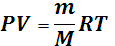 Значения универсальной газовой постоянной R = 8,314 = 8,314 = 8,314 = 8,314 ∙10 = 0,082 = 62,36  = 1,986 .2. На основании закона эквивалентов вычислите молярную массу эквивалента металла:3. Рассчитайте атомную массу металла, воспользовавшись валентностью металла и, следовательно, фактором эквивалентности:М (1/z Me)= 1/z ·А , где А – атомная масса металла; z – число электронов, участвующих в реакции.4. Сравните полученную экспериментальную величину молярной массы эквивалента металла с теоретическим ее значением, найденным по периодической системе, вычислите относительную ошибку (∆) опыта: ∆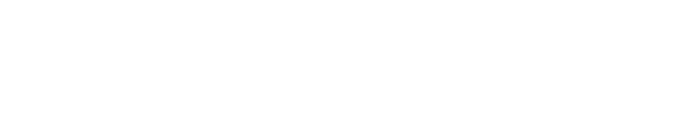 5. Все теоретические и экспериментальные данные занесите в таблицу 1.Второй способ:1. Используя уравнение объединенного газового закона , приведите объем выделившегося водорода к н.у. (V0(H2)).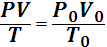 2. Замените массу водорода и М(1/z Н2) в законе эквивалентов на пропорциональные им объёмные значения и получите расчетную формулу: , где V(1/z Н2) – эквивалентный объём водорода, равный 11200мл.Далее расчёт продолжайте с пункта 3 предыдущего способа.Отчет оформите по следующей форме:Студент: ФИО                                    группаОтчет к лабораторной работеОпределение молярной массы эквивалента металла Цель работы: использование закона эквивалентов для определения молярной массы эквивалента металла.Краткие теоретические основы работы Эквивалентом называется____________________________________________________________________________________________________________________________________________________________________________________________________________________________________________________________________________________________________________________________________________________________________________________________________________Фактор эквивалентностиМолярная масса эквивалента и ее размерность______________________________________________________________________________________________________________________________________________________________________________________________________Закон эквивалентов и его математическое выражение_____________________________________________________________________________________________________________________________________________________________________________________________________________________________________________________________________________________________________________________________________________________________________________________________________Расчеты и обсуждение результатов Исследуемая реакция в молекулярном виде______________________________________________________________Уравнение электронного баланса: окисление______________________________________________________________________________________________________________________восстановление_______________________________________________________________Фактор эквивалентности________________________________________________________________Теоретическое значение молярной массы эквивалента металла________________________________________________________________Таблица 1. Экспериментальные данные и результаты расчетовВыводы:________________________________________________________________________________________________________________________________________________________________________________________________________________________________________________________________________Лабораторная работа № 3.Тема: Комплексные соединения Цель работы: познакомиться со строением и свойствами комплексных соединений.Рекомендации: при подготовке к работе повторите химические связи и механизмы образования связей; ответьте на контрольные вопросы.Важнейшие понятия: комплексное соединение, комплексообразователь, лиганд, координационное число, внутренняя и внешняя сферы, ионизация в растворе (первичная и вторичная диссоциация), константы нестойкости и устойчивости комплексных соединений.Следует уметь: характеризовать состав комплексного соединения; давать определение понятиям: комплексообразователь, лиганд, степень окисления и координационное число комплексообразователя. По степени окисления определять электронную конфигурацию комплексообразователя, по числу свободных атомных орбиталей определять координационное число и тип гибридизации комплексообразователя. Выражать уравнениями реакции образования и ионизации комплексных соединений в растворе, записывать выражения Кобр (константы устойчивости) и Кнестойк. (константы ионизации) комплекса.Контрольные вопросы и задания1. Приведены примеры комплексных соединений: [ZnCl4], [Zn(OH2)4]CI2, [Ni(NH3)6]CI2, [Cr(NH3)3(OH2)3]Cl3,а) отметьте внутреннюю и внешнюю сферу комплексных соединений, комплексообразователь и лиганды;б) определите заряд, степень окисления и координационное число комплексообразователя.Определите степень окисления и электронную конфигурацию комплексообразователя в соединении K2[Zn(OH)4]. Какой тип гибридизации можно приписать орбиталям центрального атома?Напишите уравнения ионизации [Cd(NH3)4]Cl2 и K2[Cd(CN)4] в растворе и уравнения ионизации (вторичной диссоциации) комплексных ионов. Приведите общие константы устойчивости и нестойкости для комплексных ионов, представленных в задании15. Составьте уравнения реакций получения комплексов, исходя из раствора AgNO3 и взяв в качестве партнеров по реакции растворы NH3, Na2S2O3, NaNO2 и KCN.Экспериментальная часть Опыт 1. Получение комплексных соединенийВ две пробирки, согласно варианту работы, налейте по две – три капли вещества, в состав которого входит комплексообразователъ. Затем по каплям добавьте второе вещество до образования осадка и его растворения.Таблица 1. Данные к опыту 1*)продукт реакции сохранить для опыта 2;**)AgCI получить из AgNO3 и NaCl. Реагентов взять по одной капле.Опыт 2. Разрушение комплексных ионовК полученному в опыте 2 комплексному соединению (отмечено звездочкой) добавьте реактив (согласно варианту) до изменения окраски.Таблица 2. Данные к опыту 2Опыт 3. Участие комплексных ионов в реакциях обменаВ пробирку, согласно варианту, внесите две-три капли средней соли. Затем по каплям добавьте комплексного соединения до появления осадка.Таблица 3. Данные к опыту 3Отчет оформите по следующей форме:Студент: ФИО                                    группа                                Отчет к лабораторной работе                                Комплексные соединения Цель работы: познакомиться со строением, некоторыми свойствами и способами получения комплексных соединений.Краткие теоретические основы работы Комплексным соединением называется_________________________________________________________________________________________________________________________________________________________________________________________________________________________________________________________________Комплексообразователь_____________________________________________________________________________________________________________________________Лиганды________________________________________________________________________________________________________________________________Координационное число____________________________________________________________Типы химической связи в комплексных соединениях____________________________________________________________________________________________________________________________Ионизация комплексов в растворе (первичная диссоциация)_____________________________________________________________________________________________________________________________Диссоциация комплексного иона (вторичная)____________________________________________________________________________________________________________________________Константа нестойкости комплексного иона____________________________________________________________________________________________________________________________Константа устойчивости____________________________________________________________________________________________________________________________Комплексный ион тем прочнее, чем_____________________________________________________________________________________________________________________________Опыт 1. Получение комплексных соединенийРеакция 1Молекулярное уравнение образования комплекса_____________________________________________________________________________________________________________________________Ионно-молекулярное уравнение____________________________________________________________________________________________________________________________Ионизация комплекса в растворе_____________________________________________________________________________________________________________________________Уравнение диссоциации комплексного иона_____________________________________________________________________________________________________________________________Выражение константы нестойкости_____________________________________________________________________________________________________________________________Наблюдаемое явление_____________________________________________________________________________________________________________________________Реакция 2.Молекулярное уравнение образования комплекса_____________________________________________________________________________________________________________________________Ионно-молекулярное уравнение________________________________________________________________________________________________________________________________Ионизация комплекса в растворе_______________________________________________________________________________________________________________________________Уравнение диссоциации комплексного иона________________________________________________________________________________________________________________________________Выражение константы нестойкости_____________________________________________________________________________________________________________________________Наблюдаемое явление_____________________________________________________________________________________________________________________________Опыт 2. Разрушение комплексного ионаМолекулярное уравнение____________________________________________________________________________________________________________________________Ионное уравнение____________________________________________________________________________________________________________________________Наблюдаемые явления____________________________________________________________Обоснование образования нового комплекса________________________________________________________________________________________________________________________Опыт 3. Образование комплексных ионов в реакциях обменаМолекулярное уравнение____________________________________________________________________________________________________________________________Ионное уравнение____________________________________________________________________________________________________________________________Наблюдаемые явления____________________________________________________________Заряд комплексообразователя______________________________________________________________Координационное число комплексообразователяЛабораторная работа № 4.Тема: Определение теплового эффекта химической реакцииЦель работы: освоить методику экспериментального определения теплового эффекта реакции нейтрализации; использовать закон Гесса для расчетов изменения энтальпии, энтропии и свободной энергии системы.Рекомендации: при подготовке к работе необходимо повторить раздел «Химическая термодинамика» и ответить на все контрольные вопросы.Важнейшие понятия: система (гомогенная и гетерогенная); термодинамические системы (открытая, закрытая, изолированная); термодинамические параметры состояния (экстенсивные и интенсивные); термодинамические функции состояния, внутренняя энергия, энтальпия, энтропия, свободная энергия Гиббса, энтальпия образования, энтальпия сгорания, стандартные состояния и условия, тепловой эффект, экзо- и эндотермические реакции, термодинамическая вероятность системы, термохимия.Следует уметь: объяснять все важнейшие понятия и давать им определения; определять тип системы; записывать термохимические уравнения; рассчитывать тепловой эффект химических и физико-химических процессов; оценивать термическую устойчивость соединений на основании закона Гесса; рассчитывать изменение внутренней энергии, энтропии и свободной энергии системы в различных процессах; объяснять термодинамические критерии возможности самопроизвольного протекания процесса и состояния равновесия.Контрольные вопросы и задания1. Как изменяется энтальпия системы, если реакция идет с поглощением тепла?2. Вычислите тепловой эффект реакции NaH(k)+H2O(ж)=NaOH(р)+H2(г)по стандартным энтальпиям образования веществ, участвующих в реакции, если (NaH(k)) = - 56,94 кДж/моль,  (NaOH(р)) = - 469,47 кДж/моль,  (H2O(ж)) = - 285,84 кДж/моль.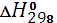 3. Определите знак изменения энтропии в следующих реакциях:4NH3 + ЗО2 = 6Н2О(ж)+ 2N2СН4(Ж) + 4CI2 = CCI4(ж)+ 4HCIСО + ЗН2 = СH4 + Н2О(ж)4. В каком направлении нижеприведенная реакция будет протекать самопроизвольно? N2 + 2H2O = NH4NO2, если ∆G0298(NH4NO2) = l15,94кДж/моль, ∆G0298(H2O(г)) = - 228,8кДж/моль.Экспериментальная частьМетодика проведения опытаТепловой эффект реакции нейтрализации определяется в простейшем калориметре. Объемы исходных веществ приведены в таблице 1 согласно варианту.Таблица1. Объемы исходных веществПри помощи мерного цилиндра поместите раствор одного из реагирующих веществ во внутренний стакан калориметра. Термометром измерьте начальную температуру раствора Тн. После этого через воронку прилейте второй компонент реакции, отмеренный также с помощью мерного цилиндра. После немедленного перемешивания отметьте самую высокую температуру Тк. Результаты измерений и расчетов оформите в виде таблицы 2. Обработка результатов эксперимента1. Определите изменение температуры раствора ∆T = Тк – Тн2. Рассчитайте количество теплоты Q (Дж), выделившейся в ходе реакции: Q = (mкис + mшел) ∆Т·С + W·∆T, где mкис и mшел – массы кислоты и щелочи, численно равные их объемам (ρ=1г/см3); С – удельная теплоемкость разбавленного водного раствора (воды) 4,184 Дж/г·К; ∆Т – изменение температуры; W – постоянная калориметра (140,6 Дж/К).3. Вычислите опытное изменение энтальпии (кДж/моль):, где ν – количество образовавшейся воды.4. Рассчитайте относительную погрешность опыта, %: ∆Сделайте выводы по работе, обсудите источники погрешностей.Отчет оформите по следующей форме:Студент: ФИО                                    группа                                Отчет к лабораторной работеОпределение теплового эффекта реакции нейтрализацииЦель работы: освоить методику экспериментального определения теплового эффекта реакции нейтрализации; использовать закон Гесса для расчетов изменения энтальпии, энтропии и свободной энергии системы.Краткие теоретические основы работы Тепловым эффектом химической реакции называется__________________________________________________________________________________________________________________________________________________________________________________________________Обозначение:_____________ единицы измерения___________________Закон Гесса______________________________________________________________________________________________________________________________________________________________________________________________________________________________________________________________________________________________________________________________________∆Н0обр.298___________________________________________________________________________________________________________________________________________________________________________________________________________________________________________________________________Следствие из закона Гесса:____________________________________________________________________________________________________________________________________________________________________________________________________________________________________________________________________Химическая реакция возможна, если для нее ∆G х.р. < 0Взаимосвязь термодинамических функций ∆G х.р. =________________,где ∆Gх.р.-____________________ измеряется в__________________∆Нх.р.-_________________________ измеряется в__________________∆Sх.р.-__________________________ измеряется в___________________Т - _________________________________________________________Исследуемая система: кислота ___________; основание____________Исследуемая реакция в молекулярном виде ____________________________________________________________Ионное уравнение реакции________________________________________________________________________________________________________________________________Закон Гесса для исследуемой реакции______________________________________________________________________________________________________________________________________________________________________________________________________Рассчитайте изменения термодинамических функций, используя данные приложения 1.⩟H0 х.р._____________________________________________________________⩟S0х.р.⩟G0х.р.__________________________________________________________________________________________________________________________________________________________________________________________________Вывод:____________________________________________________________________________________________________________________________________________________________________________________________________________________________________________________________________Экспериментальная частьТаблица 2. Результаты экспериментов и расчетов*)Тепловой эффект реакции рассчитывается по уравнению: Q = (m1 + m2) С·ΔT + W∆T, где m1 и m2 – массы кислоты и щелочи (ρ = 1г/см3); С – удельная теплоемкость разбавленного водного раствора (воды) 4,184 Дж/г·К; ∆T – изменение температуры, W – постоянная калориметра (140,6 Дж/К). **) Изменение энтальпии:  кДж/моль, где Q - тепловой эффект (опытный); v - количество образовавшейся воды.Вычисление относительной погрешности опыта, %: ∆Погрешность опыта__________________________________________Вывод:_________________________________________________________________________________________________________________________________Приложение 1. Стандартные термодинамические величиныЛабораторная работа № 5Тема: Химическая кинетикаЦель работы:  исследование зависимости скорости химической реакции:  1) от концентрации реагирующих веществ; 2) от температуры процесса; 3) расчет энергии активации реакции.Рекомендации: познакомиться с теоретическими основами работы по литературным источникам.Важнейшие понятия: истинная и средняя скорости, константа скорости, кинетическое уравнение, энергия активации, кинетические условия самопроизвольного протекания процессов, механизм реакции, обратимые и необратимые реакции.Следует уметь: записывать кинетическое уравнение для гомогенной и гетерогенной реакции; рассчитывать скорость химической реакции в начальный момент и на момент, когда прореагировала часть веществ; определять изменения скорости при изменении концентрации вещества, температуры и давления; рассчитывать энергию активации и константы скорости; Контрольные вопросы и задания1. Какие факторы влияют на скорость химических реакций в гомогенных и гетерогенных системах?2. Как влияет природа реагирующих веществ на скорость химических реакций? Приведите примеры.3. От каких факторов зависит константа скорости химической реакции?4. Сформулировать и записать закон действующих масс для реакции:2NO(г) + O2(г) = 2NO2(г)5. Почему температура влияет на скорость химических реакций? Как изменяется скорость гомогенной реакции при повышении температуры на 40°С, если температурный коэффициент равен 2? 6. Что называется энергией активации? В каких единицах она выражается? Какая из двух приведенных реакций протекает с большей скоростью?СО + Н2О = СО2 + H2 (энергия активации 98 кДж/моль)	 (1) 2HI = Н2 + I2  (энергия активации 186,4 кДж/моль)		 (2)Опыт 1. Зависимость скорости химической реакции от концентрации реагирующих веществДля исследования предлагается реакция:Na2S2O3 + H2SO4 = Na2SO4 + SO2 + S↓ + H2OРеакция в ионно-молекулярном виде:S2O3-2 + 2Н+ = SO2 + S↓ + Н2О.Прежде чем приступать к выполнению эксперимента, рассмотрите применимость закона действующих масс для данной реакции (для упрощения используйте уравнение реакции в ионно-молекулярном виде). Изобразите графически вид зависимости скорости реакции при увеличении концентрации тиосульфата натрия, условно обозначив ее как 1С, 2С, ЗС (при постоянной концентрации серной кислоты). Определите порядок реакции по тиосульфат-ионам. Обсудите также вид зависимости скорости реакции от концентрации серной кислоты и изобразите графически вид этой зависимости, если концентрацию тиосульфат-ионов считать постоянной. Укажите порядок реакции по ионам водорода.Методика выполнения опытаПриготовьте три раствора тиосульфата натрия различной концентрации. Для этого в три пробирки налейте: в первую – 1 мл раствора Na2S2O3 и 2мл Н2О; во вторую – 2 мл Na2S2O3 и 1 мл Н2О; в третью – 3 мл того же раствора Na2S2O3. Затем в каждую пробирку добавьте по 1 мл раствора H2SO4 и измерьте время в секундах от момента добавления кислоты до появления первых признаков помутнения вследствие образования серы. Результаты опытов занесите в таблицу 1 и постройте график зависимости скорости реакции от концентрации тиосульфата натрия.Опыт 2. Зависимость скорости реакции от температурыИсследуется полуэмпирическое правило Вант-Гоффа и уравнение Аррениуса, графическое решение которого позволяет определить величину энергии активации реакции.Методика выполнения опытаВ четыре пробирки налейте по 2 мл раствора Na2S2O3, каждую поставьте в стакан с горячей водой, соблюдая интервал температур воды в 100С, и через 3 – 5 минут измерьте температуру в стаканах термометром. Добавьте в каждую пробирку по 1 мл раствора H2SO4 и отметьте время от момента добавления кислоты до появления первых признаков помутнения. Результаты опытов внесите в таблицу 2 и постройте график, откладывая по оси абсцисс – температуру, а по оси ординат относительную скорость (величину, обратную времени).Рассчитайте средний температурный коэффициент реакции, используя правило Вант-Гоффа в заданном интервале температур.Для графического расчета энергии активации постройте зависимость  и по тангенсу угла наклона прямой определите энергию активации данной реакции.         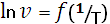             Пример экспериментального определения энергии активации: 1) во всех системах исследовался раствор тиосульфата натрия с концентрацией равной 1С;  в каждую систему добавлялся раствор серной кислоты объемом 1 мл;    2) по соответствующей методике проводился эксперимент, данные которого приведены в таблице 3, интервал температуры между измерениями должен составлять ;Таблица 3Экспериментальные данные  υ = f (Т) или   ln(ύ)  = f (1/Т)3) на основании экспериментальных данных строится графическая зависимость ln(ύ)  = f (1/Т) (рис. 3); 4) тангенс угла наклона (tgα) этой зависимости к оси абсцисс равен множителю перед аргументом (1/Т) в уравнении Аррениуса, т.е. tgα = − ЕА/R.R – газовая постоянная равная  8,31∙10-3 кДж/моль.Тангенс α рассчитываем как отношение противолежащего катета к прилежащему в выделенном на графической зависимости прямоугольном треугольнике: tgα = а/b, где а и b определяются по графику. В данном примере: а = −( ln(ύ)max  −  ln(ύ)min) а = −(2,45−1,11) =  − 1,34.b = [(1/Т) max − (1/Т) min] = [3,1 – 2,91]∙10-3 = 0,19∙10-3,  tgα = − 1,34/0,19∙10-3 = 7,05∙103,  − ЕА/R = − 1,34/0,19∙10-3. Энергия активации будет равна:   ЕА =7,05∙103∙8,31∙10-3=58,58 кДж/моль.Расчет температурного коэффициента (коэффициента Вант-Гоффа - γ).γ1 = ύ3/ ύ2,  γ2 = ύ2/ ύ1,  γсред = (γ1 + γ2)/2.Отчет оформите по следующей форме:Студент: ФИО                                   группа                     Отчет к лабораторной работе                            Химическая кинетикаСкоростью химической реакции (υ) называется: ________________________________________________________________________________________.Скорость реакции зависит от следующих факторов:1. _____________________________ 2. _____________________________3. _____________________________   4. _____________________________Зависимость скорости химической реакции от концентрации (C) реагирующих веществ описывается  Законом…………………………………………………Кинетическое уравнение (как частный случай Закона действующих масс) это функциональная зависимость:_______________________________________ _________________________________________________________________Константа скорости:_______________________________________________,  численное значение константы скорости определяется:____________________.Влияние температуры на скорость реакции описывается: 1) эмпирическим правилом Вант-Гоффа (формулировка и математическая запись)___________________________________________________________________________________;2) уравнением Аррениуса (логарифмическая и экспоненциальная формы уравнения)______________________________________________________________Энергия активации (ЕА) это − ______________________________________________________________________________________________________________.Единицы измерения ЕА: __________________.Опыт 1. Зависимость скорости химической реакции от концентрации реагирующих веществ.υ = f (C)Исследуемая реакция в молекулярном виде:                                                    Na2S2O3 + H2SO4 = Na2SO4 + H2SO3 + S  Na2S2O3 + H2SO4 = S + H2O + SO2 + Na2SO4.Ионный вид уравнения: (S2O3)2- + 2H+ → S + H2O + SO2 + (SO4)2-.Кинетическое уравнение (закон действующих масс) для данной реакции при переменной концентрации реагирующих веществ имеет вид: ______________________ .      Кинетические уравнения и вид теоретических графических зависимостей при постоянстве концентрации одного из реагирующих веществ:а) С(H+) = const, υ = ______________  ;                  б)  С(S2O32-) = const,   υ = ______________  Таблица 1Экспериментальные данные   υ = f (C)Реагенты: А- тиосульфат натрия (Na2S2O3), Б- вода (H2O), В – серная кислота (H2SO4)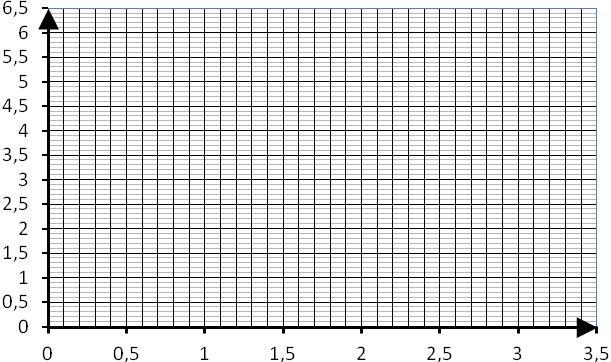 Опыт 2. Зависимость скорости реакции от температуры. υ = f (Т) или   ln(ύ)  = f (1/Т)Исходные концентрации реагирующих  веществ во всех системах        С(Na2S2O3) и   С(H2SO4) одинаковы. Математическая запись правила Вант-Гоффа _____________________________.Уравнение Аррениуса в логарифмическом виде это уравнение прямой линии:ln⁡(ύ). 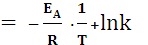 Таблица 2Экспериментальные данные:   υ = f (Т) или   ln(ύ)  = f (1/Т)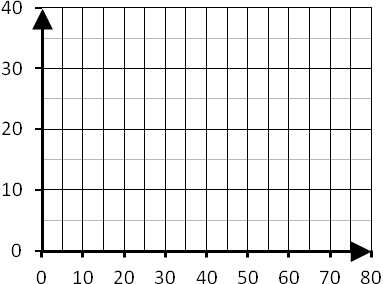 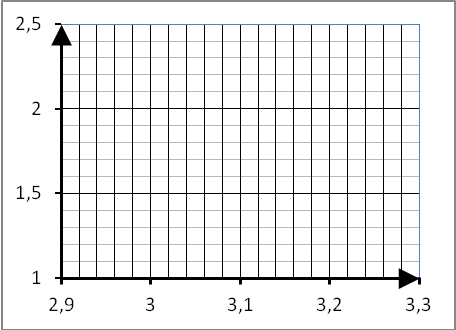 Расчет температурного коэффициента (коэффициента Вант-Гоффа - γ).γ1 = ύ3/ ύ2,  γ2 = ύ2/ ύ1,  γсред = (γ1 + γ2)/2.Выводы по работе:1._____________________________________________________________2._____________________________________________________________3._____________________________________________________________Лабораторная работа № 6Тема: Равновесие в растворах электролитов (Гидролиз солей) Цель работы: изучение процесса гидролиза солей разного типа, установление количественных характеристик процесса гидролиза, изучение влияния различных факторов на степень гидролиза.Рекомендации: по литературным источникам ознакомиться со следующими теоретическими основами - «Ионное произведение воды», «Сильные и слабые электролиты», «Гидролиз солей».Важнейшие понятия: гидролиз солей, степень и константа гидролиза, водородный и гидроксильный показатели (PH и POH).Следует уметь: сравнивать склонность к гидролизу иона в зависимости от его заряда и размера. Связывать склонность ионов к процессу гидролиза с силой соответствующих кислот и оснований, используя значения Кдис соответствующих ступеней ионизации кислот и оснований. Выражать процесс гидролиза с помощью ионных и молекулярных уравнений. Объяснять влияние температуры, концентрации ионов H+ и ОН- и одноименных ионов на смещение ионного равновесия.Контрольные вопросы и задания1. Что называется ионным произведением воды? Каково его значение при 298К?2. Что называется водородным показателем (рН)? Как его величина связана с гидроксильным показателем (рОН)?3. Определите значение рН в растворах NaOH и H2SO3 при их концентрации 0,001 моль/л.4. Дайте определение процессу гидролиза.5. Какие (по природе ионов) соли подвергаются гидролизу по катиону, а какие – по аниону? Какие соли не подвергаются гидролизу? Приведите примеры, записав уравнение реакции гидролиза в ионном и молекулярном виде.6. Что является следствием процесса гидролиза?7. Охарактеризуйте понятия «степень гидролиза», «константа гидролиза».8. От каких факторов зависит степень гидролиза?9.Рассчитайте константу и степень гидролиза соли NH4CI, растворе с концентрацией 0,001 моль/л.Экспериментальная частьОпыт 1. Реакция среды водного раствора солиРабота выполняется по вариантам (табл.1).Таблица1. Данные к опыту 1Для предложенных солей данного варианта определите возможность протекания гидролиза и тип гидролиза: по катиону или по аниону. Для этого воспользуйтесь таблицами констант диссоциации слабых кислот и оснований (смотри приложение).Методика выполнения опытаВ трех пробирках растворите несколько кристалликов каждой соли, добавьте 1 – 2 капли универсального индикатора для определения рН и сравните цвет раствора со шкалой цветности индикатора. Запишите результаты определения области значения рН и уравнения реакции гидролиза в ионном и молекулярном виде, учитывая специфику гидролиза многозарядных ионов. В выводе отметьте, правильно ли Вы определили тип соли.Опыт 2. Влияние различных факторов на степень гидролизаОпыт 2.1. Влияние разбавления на степень гидролизаВ сухую пробирку внесите с помощью пипетки 10-15 капель насыщенного раствора ацетата натрия и 1 каплю раствора фенолфталеина. Отметьте появление окраски индикатора, связанное с гидролизом соли. Содержимое пробирки разделите на две пробирки. Одну оставьте для сравнения, во вторую добавьте 5 капель дистиллированной воды. В выводе отметьте, согласуются ли экспериментальные данные с теоретической зависимостью. Приведите соответствующие уравнения реакций.Опыт 2.2. Влияние температуры на степень гидролиза солиВ сухую пробирку внесите 10-15 капель насыщенного раствора ацетата натрия и одну каплю индикатора (раствор фенолфталеина). Отметьте появление окраски индикатора, связанное с гидролизом соли. Содержимое пробирки разлейте на две пробирки. Одну оставьте без изменений, другую нагрейте. В выводе отметьте, согласуются ли экспериментальные данные с теоретической зависимостью. Приведите соответствующие уравнения реакций.Опыт 2.3. Влияние силы кислоты, образующей соль, на степень гидролизаОпределите рН  растворов Na2SO3 и Na2CO3. Для этого к 1 мл раствора каждой соли добавьте 1 каплю универсального индикатора. Измерьте рН. Запишите соответствующие уравнения реакций. Рассчитайте степень и константу гидролиза каждой соли; сделайте соответствующий вывод.Отчет оформите по следующей форме:Студент: ФИО                                    группаОтчет к лабораторной работеРавновесие в растворах электролитов (Гидролиз солей)Цель работы: изучение процесса гидролиза солей разного типа и влияния различных факторов на степень гидролиза.Краткие теоретические основы работы Гидролизом называется _________________________________________Соль подвергается гидролизу по катиону, если она образована ____________________ основанием, __________________________ кислотой.Соль подвергается гидролизу по аниону, если она образована ____________________основанием,__________________________кислотой.Количественные характеристики гидролиза:______________________________________________________________Основные факторы, влияющие на степень гидролиза:1. ____________________________________________________________2._____________________________________________________________3._____________________________________________________________Опыт 1. Реакция среды водного раствора солиСоль 1. Уравнение диссоциации соли:______________________________________Кислота, основание, образовавшие соль________________________________Гидролиз идет по___________________________________________________Ионное уравнение гидролиза _________________________________________Молекулярное уравнение____________________________________________Реакция среды_и область значений рH________________________________________________________________Соль 2. Уравнение диссоциации соли:______________________________________________________________Кислота, основание, образовавшие соль_______________________________________________________________Гидролиз идет по________________________________________________________________Ионное уравнение гидролиза __________________________________________________________________Молекулярное уравнение__________________________________________________________Реакция среды и область значений рH __________________________________________________________________Соль 3.  Привести реакцию гидратации соли, не подвергающейся гидролизу при растворении.Вывод:__________________________________________________________________Опыт 2. Влияние различных факторов на степень гидролизаОпыт 2.1. Влияние разбавления на степень гидролизаИонное уравнение реакции гидролиза соли:______________________________________________________________Зависимость степени гидролиза от концентрации соли______________________________________________________________Наблюдения___________________________________________________Опыт 2.2. Влияние температуры на степень гидролиза Ионное уравнение гидролиза соли:______________________________________________________________Наблюдение___________________________________________________Вывод: ________________________________________________________Опыт 2.3. Влияние силы кислоты, образующей соль, на степень гидролиза Соль 1. Ионное уравнение гидролиза:______________________________Молекулярное уравнение:_________________________________________________________Константа гидролиза:_________________________________________________________Степень гидролиза:_________________________________________________________Результат эксперимента:______________________________________________________Соль 2. Ионное уравнение гидролиза:_________________________________________________________Молекулярное уравнение:_________________________________________________________Константа гидролиза:_________________________________________________________Степень гидролиза:_________________________________________________________Результат эксперимента:______________________________________________________Вывод: ________________________________________________________Лабораторная работа № 7.Тема: Химические источники токи Цель работы: познакомиться с процессами превращения химической энергии окислительно-восстановительной энергии в электрическую. Рекомендации: повторите теорию окислительно-восстановительных процессов, условия самопроизвольного протекания химических реакций.Важнейшие понятия: электрод, типы электродов, стандартный электродный потенциал, водородная шкала потенциалов, равновесный электродный потенциал, гальванический элемент, электрохимическая схема элемента, электродвижущая сила элемента, электролиз, анод (инертный и растворимый), катод, последовательность электродных процессов, выход по току электрохимический эквивалент.Следует уметь: определять тип электрода; составлять электрохимические схемы элементов с привлечением стандартных потенциалов; записывать уравнение реакций, протекающих на электродах; рассчитывать равновесный потенциал по уравнению Нернста, электродвижущую силу элемента; связывать ее со свободной энергией Гиббса; записывать уравнения реакций, протекающих на аноде и катоде при электролизе растворов и расплавов; проводить количественные расчеты, используя законы Фарадея.Контрольные вопросы и задания1.Что такое электрод и каковы причины возникновения электродного потенциала?2. Почему одни металлы при погружении в раствор собственной соли заряжаются отрицательно, а другие положительно?3. Вычислите с помощью формулы Нернста электродный потенциал цинка, погруженного в раствор его соли с концентрацией ионов Zn2+ 0,01 моль/л.4. Определите потенциал водородного электрода, если концентрация ионов H+ в растворе равна 3,8 10-3 моль/л.5. Охарактеризуйте окислительные свойства катионов водорода (H+) по отношению к металлам в нейтральной, щелочной и кислой средах.6. Составьте схемы двух гальванических элементов, в одном из которых цинк – отрицательный электрод, в другом – положительный.7. Предложите гальванический элемент с максимально возможным ЭДС, пользуясь рядом стандартных электродных потенциалов. Укажите электродные процессы и приведите суммарную токообразующую реакцию.Экспериментальная частьОпыт 1. Медно - цинковый гальванический элементВ два микростакана налейте 1М растворы: в первый – раствор ZnSO4 и туда же поместите зачищенный цинковый электрод, во второй – раствор CuSO4 с помещенным в него зачищенным медным электродом. Гальванометр, встроенный в цепь, покажет наличие электрического тока. Опыт повторите с концентрацией раствора в катодной области .Опыт 2. Гальванический элемент ВольтаСоберите такую же схему, что и в опыте 1, но в качестве катодного раствора используйте 1М раствор H2SO4. Замкните внутреннюю цепь, используя гальванический мостик, и убедитесь в наличии электрического тока во внешней цепи.Опыт 3. Электролиз водного раствора сульфата натрияВ электролизер налейте раствор Na2SO4, поместите в него угольные электроды, подключенные к источнику электрического тока (выпрямителю от сети). В катодное пространство электролизера добавьте несколько капель фенолфталеина и включите выпрямитель. Опишите наблюдения. Какие процессы на катоде и аноде протекают при электролизе раствора сульфата натрия?Опыт 4. Электролиз водного раствора йодистого калияВ электролизер налейте раствор KI и поместите в него угольные электроды. Пропустите через систему электрический ток. Что наблюдаете?Опыт 5. Электролиз раствора серной кислоты с активным анодомВ электролизер поместите 2М раствор серной кислоты. В качестве катода используйте угольный электрод, а анода – медный. Включите выпрямитель. Какие процессы протекают на электродах? Что наблюдаете?Отчет оформите по следующей форме:Студент: ФИО                                    группаОтчет к лабораторной работеХимические источники токаЦель работы: знакомство с электрохимическими процессами на примере работы гальванических элементов и электролиза водных растворов.Рекомендации: повторить теорию окислительно-восстановительных процессов, условия самопроизвольного протекания химических реакций.Важнейшие понятия: электрод, типы электродов, стандартный электродный потенциал, водородная шкала потенциалов, равновесный электродный потенциал, гальванический элемент, электрохимическая схема элемента, электродвижущая сила элемента, электролиз, анод (инертный и растворимый), катод, последовательность электродных процессов, выход по току электрохимический эквивалент.Следует уметь: определять тип электрода; составлять электрохимические схемы элементов с привлечением стандартных потенциалов; записывать уравнение реакций, протекающих на электродах; рассчитывать равновесный потенциал по уравнению Нернста, электродвижущую силу элемента; связывать ее со свободной энергией Гиббса; записывать уравнения реакций, протекающих на аноде и катоде при электролизе растворов и расплавов; проводить количественные расчеты, используя законы Фарадея.Краткие теоретические основы работы Электрохимический (окислительно-восстановительный) процесс__________________________________________________________________Потенциал электрода_________________________________________обусловлен_______________________________________________________ЭДС окислительно-восстановительной реакции ___________________Катод________________________________________________________Анод_________________________________________________________Гальванический элемент ______________________________________Взаимосвязь ЭДС элемента и свободной энергии Гиббса ___________Электролиз ________________________________________________При электролизе на катоде наиболее вероятен процесс, которому отвечает_____________________ электродный потенциал окислителя, а на аноде – процесс с ________________________ электродным потенциалом восстановителяОпыт 1. Медно - цинковый гальванический элемент Стандартные потенциалы окислительно-восстановительных систем:______________________________________________________________Электрохимическая схема элемента_______________________________________________________Анод__________________________________________, катод ______Реакции, протекающие на электродах: Анод__________________________________________________________Катод_________________________________________________________Токообразующая реакция в ионном виде:__________________________________________________________Равновесные значения потенциалов электродов____________________Расчетная ЭДС элемента_________________________________________Наблюдения:___________________________________________________Вывод:________________________________________________________ Опыт 2. Гальванический элемент ВольтаСтандартные потенциалы окислительно-восстановительных систем:______________________________________________________________Электрохимическая схема элемента________________________________Анод______________________________________________________Катод _____________________________________________________Реакции, протекающие на электродах:Анод _________________________________________________________Катод_________________________________________________________Токообразующая реакция в ионном виде:__________________________________________________________Равновесные значения потенциалов электродов_____________________ Расчетная ЭДС элемента_________________________________________Наблюдения:___________________________________________________Вывод:________________________________________________________ Лабораторная работа № 8.Тема: Электролиз Цель работы: познакомиться с процессами превращения электрической энергии в химическую. Рекомендации: повторить теорию окислительно-восстановительных процессов, условия самопроизвольного протекания химических реакций.Важнейшие понятия: электрод, типы электродов, стандартный электродный потенциал, водородная шкала потенциалов, равновесный электродный потенциал электролиз, анод (инертный и растворимый), катод, последовательность электродных процессов, выход по току электрохимический эквивалент.Следует уметь: определять тип электрода; электродвижущую силу элемента и её связь со свободной энергией Гиббса; записывать уравнения реакций, протекающих на аноде и катоде при электролизе растворов и расплавов; проводить количественные расчеты, используя законы Фарадея.Контрольные вопросы и задания1.Что такое электрод?2.Какие процессы происходят на электродах под действием электрического тока от внешнего источника?3.Охарактеризуйте последовательность процессов окисления и восстановления под действием электрического тока от внешнего источника.4.Запишите схему электролиза водного раствора ZnSO4, с использованием: а) инертных электродов; б) цинковых электродов.5. При токе силой 2 А в течение 40 минут на катоде выделилось  некоторого металла. Вычислите электрохимический эквивалент этого металла в г/(А ч).6. Выход по току при получении металлического кальция при электролизе расплава хлорида кальция составил 70 %. Какое количество электричества надо пропустить через электролизер, чтобы получить  кальция?Отчет оформите по следующей форме:Студент: ФИО                                    группаОтчет к лабораторной работеЭлектролизЦель работы: знакомство с процессами электролиза водных растворов на инертных и активных электродах.Краткие теоретические основы работы Электрохимический (окислительно-восстановительный) процесс__________________________________________________________________Потенциал электрода_________________________________________обусловлен_______________________________________________________Катод________________________________________________________Анод_________________________________________________________Электролиз___________________________________________________При электролизе на катоде наиболее вероятен процесс, которому отвечает_____________________ электродный потенциал окислителя, а на аноде – процесс с ________________________ электродным потенциалом восстановителяЗаконы Фарадея_____________________________________________Выход по току:_____________________________________________Опыт 1. Электролиз водного раствора сульфата натрия Уравнение диссоциации соли: ___________________________________Схема электролиза: Наиболее вероятный восстановитель:______________________________Наиболее вероятный окислитель:__________________________________Электродные процессы. К: ____________________________________________________________А:____________________________________________________________Продукты электролиза:____________________________________________________Наблюдения:___________________________________________________Вывод: _______________________________________________________Опыт 2. Электролиз водного раствора йодистого калия Уравнение диссоциации соли: ___________________________________Схема электролиза: Наиболее вероятный восстановитель:______________________________Наиболее вероятный окислитель:__________________________________Электродные процессы. К: ____________________________________________________________А:____________________________________________________________Продукты электролиза:____________________________________________________Наблюдения:___________________________________________________Вывод: ________________________________________________________Опыт 3. Электролиз раствора серной кислоты с активным анодом.Уравнение диссоциации кислоты: ________________________________Схема электролиза: Наиболее вероятный восстановитель:______________________________Наиболее вероятный окислитель:__________________________________Электродные процессы. К: ___________________________________________________________А:____________________________________________________________Продукты электролиза:__________________________________________Наблюдения:___________________________________________________Вывод: ________________________________________________________Лабораторная работа № 9.Тема: Коррозия металлов Цель работы: изучение важнейших процессов, протекающих при коррозии металлов; способы защиты металлов от коррозии. Теоретические основы работы Коррозия как процесс самопроизвольный, протекает одновременно по всем возможным механизмам. Микроэлемент может возникнуть в любой точке изделия: достаточно попадания капли раствора на место соприкосновения двух металлов. При электрохимической коррозии одни участки поверхности металла являются анодными, другие – катодными. Роль анода выполняет более активный металл, имеющий меньшую величину электродного потенциала. На анодных участках происходит окисление металла и электроны перемещаются на катодные участки, где происходит деполяризация окислителя агрессивной среды. Наиболее часто встречаются катодные процессы, связанные с деполяризацией кислорода (схемы 1 и 2) или ионов водорода, (схема 3) в зависимости от значения рH среды. О2 + 2Н2О + 4е = 4ОН-, (1) О2 + 4Н+ + 4е = 2Н2О (2) 2Н+ + 2е = Н2 (3). Контрольные вопросы и задания:1. Каковы особенности электрохимической коррозии? В чем ее отличие от химической коррозии? Какую роль играют оксидные пленки в поведении металлов Zn, Cr, Fe?2. Сравните химическую стойкость железа в контактах с алюминием и оловом в нейтральной среде.3. Алюминиевая деталь находится в постоянном контакте с медным проводом в условиях повышенной влажности в воздушной среде. Определите анод и катод, напишите электродные процессы.4. В поверхностном слое стальной отливки находятся вкрапления углерода. Рассмотрите электродные процессы, протекающие в ходе коррозии изделия в нейтральной и кислой среде. Методика проведения эксперимента Опыт 1. Исследование относительной скорости коррозии железа в присутствии различных металловВозьмите три одинаковых образца железа (гвозди). Один из них покройте медью. Для этого очистите образец наждачной бумагой и погрузите на 2 – 3 минуты в раствор соли меди, затем выньте его из раствора и промойте водой. Ко второму образцу прикрепите кусочек цинковой пластинки (или используйте пластину оцинкованного железа). Третий образец оставьте для контроля. Поместите все образцы в пробирки, содержащие по 1 мл 0,02 N раствора соляной кислоты. Через двадцать минут растворы перенесите в чистые пробирки и добавьте к каждому по 2 – 3 капли реактива на ион железа (II) K3[Fe(CN)6]. Реакция обнаружения ионов железа (II): 3Fe2+ + 2K3[Fe(CN)6] = Fe3[Fe(CN)6]2 + 6K+темно-синий цветПо интенсивности окраски продукта реакции (Fe3[Fe(CN)6]2) сделайте вывод о количестве растворенного железа и о влиянии контакта с медью и цинком на коррозию железа Опыт 2. Влияние ионов хлора на процесс коррозии алюминияВ две пробирки налейте по 2 – 3 мл 0,5 М раствора CuSO4 и в каждую поместите по образцу алюминиевой стружки. Какие изменения произошли в пробирках? В одну из пробирок внесите кристаллы хлорида натрия. Что наблюдаете? Опыт 3. Изучение защитных свойств металлических покрытий. Коррозия металла, защищенного покрытием, происходит при нарушении целостности покрытия (например, при нанесении глубокой царапины); при этом в контакте с окружающей средой находятся оба металла: и защищаемый, и металл покрытия.В две пробирки налейте по 4 – 5 мл  раствора серной кислоты и по 0,5 мл K3[Fe(CN)6]. В одну из пробирок погрузите пластинку оцинкованного железа, в другую – пластинку луженого железа. В какой пробирке появляется синее окрашивание, свидетельствующее о появлении ионов Fe2+?.Опыт 4. Ингибиторная защита металла от коррозии в кислых средахНа два часовых стекла поместите по грануле цинка и по несколько капель разбавленной соляной кислоты (HCl). Когда реакция станет интенсивной, на одно из стекол добавьте несколько кристаллов уротропина. Что наблюдаете? Отчет оформите по следующей форме:Студент: ФИО                                    группаОтчет к лабораторной работеКоррозия металловЦель работы: изучение важнейших процессов, протекающих при коррозии металлов; защита металлов от коррозии. Краткие теоретические основы работыКоррозия металлов ____________________________________________ По механизму протекания различают: ____________________________ Химическая коррозия __________________________________________ Электрохимическая коррозия ___________________________________ Изменение термодинамических функций процесса коррозии: _______________________________________________________________Разрушение металла при электрохимической коррозии происходит в результате: ________________________________________________________Количественные характеристики процесса коррозии: _______________ Коррозия с водородной деполяризацией __________________________ Коррозия с кислородной деполяризацией _________________________ Коррозия со смешанной деполяризацией __________________________ Условия протекания электрохимической коррозии: _________________ Основные способы защиты металлов от коррозии:легирование __________________________________________________защитные покрытия____________________________________________электрохимическая защита______________________________________изменение свойств коррозионной среды ___________________________ рациональное конструирование изделий ___________________________ Экспериментальная частьОпыт 1. Исследование относительной скорости коррозии железа в присутствии различных металловСоставьте схемы соответствующих гальванических элементов. Запишите электродные уравнения реакций ____________________________Электрохимическая схема элемента________________________________Анод ___________________________, катод ________________________Реакции, протекающие на электродах: Анод__________________________________________________________Катод_________________________________________________________Расчетная ЭДС элемента________________________________________Вывод: _____________________________________________________Опыт 2. Влияние ионов хлора на процесс коррозии алюминияОбъясните влияние ионов хлора на процесс коррозии. Напишите реакции коррозии алюминия в контакте с медью________________________Опыт 3. Изучение защитных свойств металлических покрытий. Приведите уравнения реакций коррозии оцинкованного и луженого железа__________________________________________________________Опыт 4. Ингибиторная защита металла от коррозии в кислых средахЗапишите уравнение реакции взаимодействия цинка с кислотой. В выводе объясните суть ингибиторной защиты металлов от коррозии_______Критерии оценки знаний умений и навыков при текущей проверкеI.	Оценка устных ответов:Отметка "Отлично"1.	Дан полный и правильный ответ на основе изученных теорий.2.	Материал понят и изучен.3.	Материал изложен в определенной логической последовательности, литературным языком.4.	Ответ самостоятельный.Отметка "Хорошо"1, 2, 3, 4 – аналогично отметке "Отлично".5.	Допущены 2-3 несущественные ошибки, исправленные по требованию учителя, наблюдалась "шероховатость" в изложении материала.Отметка "Удовлетворительно"1.	Учебный материал, в основном, изложен полно, но при этом допущены 1-2 существенные ошибки (например, неумение применять законы и теории к объяснению новых фактов).2.	Ответ неполный, хотя и соответствует требуемой глубине, построен несвязно.Отметка "Неудовлетворительно"1.	Незнание или непонимание большей или наиболее существенной части учебного материала.2.	Допущены существенные ошибки, которые не исправляются после уточняющих вопросов, материал изложен несвязно.II.	Оценка умения решать задачи:Отметка "Отлично"1.	В решении и объяснении нет ошибок.2.	Ход решения рациональный.3.	Если необходимо, решение произведено несколькими способами.4.	Допущены ошибки по невнимательности (оговорки, описки).Отметка "Хорошо"1.	Существенных ошибок нет.2.	Допущены 1-2 несущественные ошибки или неполное объяснение, или использование 1 способа при заданных нескольких.Отметка "Удовлетворительно"1.	Допущено не более одной существенной ошибки, записи неполны, неточности.2.	Решение выполнено с ошибками в математических расчетах.Отметка "Неудовлетворительно"1.	Решение осуществлено только с помощью учителя.2.	Допущены существенные ошибки.3.	Решение и объяснение построены не верно.III.	Оценка письменных работ:Критерии те же. Из оценок за каждый вопрос выводится средняя итоговая оценка за письменную работу.Обязательным условием оценки лабораторных работ является выполнение экспериментальной части и защита письменного отчета.«СОГЛАСОВАНО»«УТВЕРЖДАЮ»Инженерная школа ДВФУЗаведующий кафедрой электроэнергетики и электротехникиРуководитель ОП____________       Холянова О.М.(подпись)            (Ф.И.О. рук. ОП)______________ Силин  Н.В.(подпись)              (ФИО зав. каф.)«_____»___________________2018 г.«______»_________________2018 г.Код и формулировка компетенцииЭтапы формирования компетенцииЭтапы формирования компетенцииОПК-2 способность применять соответствующий физико-математический аппарат, методы анализа и моделирования, теоретического и экспериментального исследования при решении профессиональных задачЗнает- основные закономерности протекания химических реакций; особенности и свойства основных химических систем; способы решения расчетных химических задач; основные законы химии в профессиональной деятельности.ОПК-2 способность применять соответствующий физико-математический аппарат, методы анализа и моделирования, теоретического и экспериментального исследования при решении профессиональных задачУмеет- применять основные законы химии в профессиональной деятельности; осуществлять выбор оптимальной модели химического процесса с учетом реальной практической ситуацииОПК-2 способность применять соответствующий физико-математический аппарат, методы анализа и моделирования, теоретического и экспериментального исследования при решении профессиональных задачВладеет- навыками решения химических задач и применения их в профессиональной деятельности;№п/пКонтролируемые разделы дисциплиныКоды и этапы формирования компетенцийКоды и этапы формирования компетенцийОценочные средстваОценочные средства№п/пКонтролируемые разделы дисциплинытекущий контрольпромежуточная аттестация1Атомно-молекулярное учениеОПК-2 знает:собеседование (УО-1)экз. вопросы № 1, 2, 3, 4, 1Атомно-молекулярное учениеОПК-2 умеет: разноуровневые задачи и задания (ПР-11)экз. вопросы № 1, 2, 3, 4, 1Атомно-молекулярное учениеОПК-2 владеет: лабораторная работа (ПР-6)экз. вопросы № 1, 2, 3, 4, 2Уровни организации веществаОПК-2 знает:собеседование (УО-1);тест (ПР-1)экз. вопросы № 5, 6, 7, 8, 9, 10, 2Уровни организации веществаОПК-2 умеет:конспект (ПР-7);разноуровневые задачи и задания (ПР-11)экз. вопросы № 5, 6, 7, 8, 9, 10, 2Уровни организации веществаОПК-2 владеет:лабораторная работа (ПР-6)экз. вопросы № 5, 6, 7, 8, 9, 10, 3Закономерности протекания процессовОПК-2знает:собеседование (УО-1); тест (ПР-1)экз. вопросы № 11- 17,3Закономерности протекания процессовОПК-2умеет:тест (ПР-1);разноуровневые задачи и задания (ПР-11)экз. вопросы № 11- 17,3Закономерности протекания процессовОПК-2владеет:лабораторная работа (ПР-6)экз. вопросы № 11- 17,4Химические системыОПК-2 знает:собеседование (УО-1);тест (ПР-1)экз. вопросы № 18,-, 23, 4Химические системыОПК-2 умеет:тест (ПР-1);разноуровневые задачи и задания (ПР-11)экз. вопросы № 18,-, 23, 4Химические системыОПК-2 владеет: лабораторная работа (ПР-6)экз. вопросы № 18,-, 23, 5Электрохимические процессыОПК-1 знает:собеседование (УО-1);тест (ПР-1)экз. вопросы № 24 - 29, 5Электрохимические процессыОПК-1 умеет:Тест (ПР-1);разноуровневые задачи и задания (ПР-11)экз. вопросы № 24 - 29, 5Электрохимические процессыОПК-1 владеет:лабораторная работа (ПР-6)экз. вопросы № 24 - 29, № п/пДата/сроки выполненияВид самостоятельной работыПримерные нормы времени на выполнениеФормы контроля11-2 неделиИндивидуальное домашнее задание по темам «Основные классы химических соединений», «Закон эквивалентов»2 час.Устный опрос (УО-1), письменная работа (ПР-11)33-4 неделяИндивидуальное домашнее задание по теме «Строение атома»1 час.Конспект ПР-7 45-8 неделяИндивидуальное домашнее задание по теме «Основные термодинамические и кинетические закономерности протекания химических реакций»4 час.письменная работа(ПР-11)59-11 неделяИзучение новой темы «Коллигативные свойства растворов» и составление конспекта2 час.Конспект (ПР-7), устный опрос(УО-1)612-13 неделяИндивидуальное домашнее задание по теме «Растворы»1 час.письменная работа(ПР-11)714-15 неделяИндивидуальное домашнее задание по теме «Коллоидные растворы»1 час.Тест (ПР-1)или письменная работа (ПР-11)816-18 неделяИндивидуальное домашнее задание по теме «Электрохимические процессы»2 час.Собеседование (УО-1) или письменная работа (ПР-11)91-18 неделяПодготовка к практическим занятиям 9 час.(1 акад. час на один час практического занятие)устный опрос (УО-1), письменная работа (ПР-11)101-18 неделяПодготовка к лабораторной работе14час.устный опрос (УО-1), отчет по лабораторной работе (ПР-6)11сессияПодготовка к сдаче зачета27 час.письменная работа  2PbS (т) + O2 (г) = 2PbO (т) + 2SO2 (г)  2PbS (т) + O2 (г) = 2PbO (т) + 2SO2 (г)  2PbS (т) + O2 (г) = 2PbO (т) + 2SO2 (г)  2PbS (т) + O2 (г) = 2PbO (т) + 2SO2 (г)  2PbS (т) + O2 (г) = 2PbO (т) + 2SO2 (г)  2PbS (т) + O2 (г) = 2PbO (т) + 2SO2 (г)  2PbS (т) + O2 (г) = 2PbO (т) + 2SO2 (г)  2PbS (т) + O2 (г) = 2PbO (т) + 2SO2 (г)∆H0обр, кДж/моль             - 100,42        - 100,42 0 0       - 219,28       - 219,28                  - 296,9                     - 296,9   ∆G0 , кДж/моль       - 98,7700     - 189,1          - 189,1                         - 300,21                     - 300,21 Код и формулировка компетенцииЭтапы формирования компетенцииЭтапы формирования компетенцииОПК-2 способность применять соответствующий физико-математический аппарат, методы анализа и моделирования, теоретического и экспериментального исследования при решении профессиональных задачЗнает- основные закономерности протекания химических реакций; особенности и свойства основных химических систем; способы решения расчетных химических задач; основные законы химии в профессиональной деятельности.ОПК-2 способность применять соответствующий физико-математический аппарат, методы анализа и моделирования, теоретического и экспериментального исследования при решении профессиональных задачУмеет- применять основные законы химии в профессиональной деятельности; осуществлять выбор оптимальной модели химического процесса с учетом реальной практической ситуацииОПК-2 способность применять соответствующий физико-математический аппарат, методы анализа и моделирования, теоретического и экспериментального исследования при решении профессиональных задачВладеет- навыками решения химических задач и применения их в профессиональной деятельности;№п/пКонтролируемые разделы дисциплиныКоды и этапы формирования компетенцийКоды и этапы формирования компетенцийОценочные средстваОценочные средства№п/пКонтролируемые разделы дисциплинытекущий контрольпромежуточная аттестация1Атомно-молекулярное учениеОПК-2 знает:собеседование (УО-1);экз. вопросы № 1, 2, 3, 4, 1Атомно-молекулярное учениеОПК-2 умеет: разноуровневые задачи и задания (ПР-11)экз. вопросы № 1, 2, 3, 4, 1Атомно-молекулярное учениеОПК-2 владеет: лабораторная работа (ПР-6)экз. вопросы № 1, 2, 3, 4, 2Уровни организации веществаОПК-2 знает:собеседование (УО-1);тест (ПР-1)экз. вопросы № 5, 6, 7, 8, 9, 10, 2Уровни организации веществаОПК-2 умеет:конспект (ПР-7);разноуровневые задачи и задания (ПР-11)экз. вопросы № 5, 6, 7, 8, 9, 10, 2Уровни организации веществаОПК-2 владеет:лабораторная работа (ПР-6)экз. вопросы № 5, 6, 7, 8, 9, 10, 3Закономерности протекания процессовОПК-2знает:собеседование (УО-1); тест  (ПР-1)экз. вопросы № 11- 17,3Закономерности протекания процессовОПК-2умеет:тест (ПР-1);разноуровневые задачи и задания (ПР-11)экз. вопросы № 11- 17,3Закономерности протекания процессовОПК-2владеет:лабораторная работа (ПР-6)экз. вопросы № 11- 17,4Химические системыОПК-2 знает:собеседование (УО-1);тест (ПР-1)экз. вопросы № 18,-, 23, 4Химические системыОПК-2 умеет:тест (ПР-1);разноуровневые задачи и задания (ПР-11)экз. вопросы № 18,-, 23, 4Химические системыОПК-2 владеет: лабораторная работа (ПР-6)экз. вопросы № 18,-, 23, 5Электрохимические процессыОПК-2 знает:собеседование (УО-1);тест (ПР-1)экз. вопросы № 24 - 29, 5Электрохимические процессыОПК-2 умеет:тест (ПР-1);разноуровневые задачи и задания (ПР-11)экз. вопросы № 24 - 29, 5Электрохимические процессыОПК-2 владеет:лабораторная работа (ПР-6)экз. вопросы № 24 - 29, Код и формулировка компетенцииЭтапы формирования компетенцииЭтапы формирования компетенциикритериипоказателиОПК-2 способность применять соответствующий физико-математический аппарат, методы анализа и моделирования, теоретического и экспериментального исследования при решении профессиональных задачЗнает(пороговый уровень)основные закономерности протекания химических реакций; особенности и свойства основных химических систем; способы решения расчетных химических задач; основные законы химии в профессиональной деятельности знание основных законов и закономерностей протекания химических реакций в профессиональной деятельности; знание особенностей и свойств основных химических систем в профессиональной деятельности; знание основных способов решения расчетных химических задач в профессиональной деятельности; способность воспроизводить основные теоретические положения применительно к основным химическим системам в профессиональной деятельности; способность объяснять решение типовых химических  задач в профессиональной деятельности.ОПК-2 способность применять соответствующий физико-математический аппарат, методы анализа и моделирования, теоретического и экспериментального исследования при решении профессиональных задачУмеет (продвинутый) применять основные законы химии в профессиональной деятельности; осуществлять выбор оптимальной модели химического процесса с учетом реальной практической ситуации умение выбирать, сравнивать и анализировать полученную химическую информацию в профессиональной деятельности.способность правильно читать химический текст; способность правильно интерпретировать информацию о химических веществах и процессах в профессиональной деятельности.ОПК-2 способность применять соответствующий физико-математический аппарат, методы анализа и моделирования, теоретического и экспериментального исследования при решении профессиональных задачВладеет (высокий)- навыками решения химических задач и применения их в профессиональной деятельности;владение основными методами решения типовых задач в профессиональной деятельности; навыками обращения с химическими реагентами и проведения определенных химических исследований в профессиональной деятельности. способность самостоятельно выбирать способ и осуществлять решение поставленных теоретических и экспериментальных химических задач в профессиональной деятельности.TiO2 (т) + 2C (к) = Ti (т)  + 2CO (г)TiO2 (т) + 2C (к) = Ti (т)  + 2CO (г)TiO2 (т) + 2C (к) = Ti (т)  + 2CO (г)TiO2 (т) + 2C (к) = Ti (т)  + 2CO (г)∆H0обр, кДж/моль     -944,8     00-110,5S0, Дж/моль∙К50    5,730,6 197,6                          E     EИзмеряемая или расчетная величинаОбозначениеЕдиница измеренияЗначениеМасса металлаm (Ме)гТемператураTКИсходный уровень водыV1млКонечный уровеньV2млОбъем газовой смесиV=V2-V1млОбъем водорода (н.у.)V0(H2)млАтмосферное давлениеPмм. рт. ст.Парциальное давление паров водыhмм. рт. ст.Молярная масса эквивалента водородаМ (1/z H2)г/мольМолярный объем эквивалента водородаV (1/z H2)мл/мольМасса водородаm(H2)гЭкспериментальное значение молярной массы эквивалента металлаМ (1/z Me)г/мольВалентность металлаzЭкспериментальное значение молярной массы атомов металла (атомные массы)М (Me)эксг/мольТеоретическое значение молярной массы эквивалента металлаМ (1/z Me)теорг/мольОтносительная ошибка∆%ВариантРеакцииВариантРеакция1ZnCl2+NH4OH*) СоCl2+NH4SCN6*) CuSO4+NH4OHAl(NO3)3+KOH2* ) CuSO4+NH4OHFeCl3+NaF7Ni(NO3)2+NH4OH*) CoCl2+NH4SCN3*) Ni(NO3)2+NH4OHHg(NO3)2  + NH4OH8*) CoCl2+NH4OHHg(NO3)2+Kl4*) CoCl2+NH4OHBi(NO3)3+Kl9**) AgCl+NH4OHCoCl2+KNO25ZnCl2+NH4OH*) FeCl3+NH4SCN10*) CuSO4+NH4OHZnCl2+KOHВариантРеакцияВариантРеакция1NaF6HCl2HCl7NaF3HNO38KNO24KNO29HNO35NaF10HClВариантРеакцияВариантРеакция1FeSO4+K3[Fe(CN)6]6CuCl2+(NH4)2[Hg(SCN)4](добавьте 3 капли CH3COOH)2KNO3+Na3[Co(NO2)6]7FeSO4+K3[Fe(CN)6]3CuCl2+K4[Fe(CN)6]8KNO3+Na3[Co(NO2)6]4ZnCl2+(NH4)2[Hg(SCN)4]9CoCl2+(NH4)2[Hg(SCN)4]5Fe(NO3)3+K4[Fe(CN)6]10CuCl2+K4[Fe(CN)6]Вариант1234567Объем кислоты, мл60657570707555Объем щелочи, мл60656070657565Измеренные и расчетные величиныОбозначениеЕдиница измеренияЗначениеОбъем кислотыОбъем щелочиКонцентрация кислотыКонцентрация щелочиНачальная температураКонечная температураУдельная теплоемкость водыКоличество образовавшейся водыТепловой эффект (опытн.)*Изменение энтальпии (опытн)**Изменение энтальпии (расчетн)ВеществоΔН0 обр., кДж/мольS0o6р., Дж/(моль • К)НСl-167,4655,10HN03-173,20156,16NaOH-469,6049,66КОН-481,1591,96КСl-418,67157,60KN03-457,78248,9NaCl-406,12115,30NaN03-446,23206,60H20-285,8470,10№ системыТемператураТемпература(1/T)∙103Время (τ) появления голубого окрашивания, сОтносительная скоростьύ = 1/τ  , с-1−ln(ύ)  № системыt,0CT, K(1/T)∙103Время (τ) появления голубого окрашивания, сОтносительная скоростьύ = 1/τ  , с-1−ln(ύ)  1703432,9130,3331,112603333,0060,1661,783503233,10120,1112,45№ системыОбъём реагентов, млОбъём реагентов, млОбъём реагентов, млС(S2O32-) Время (τ) появления голубого окрашивания, сОтносительная скоростьύ = 1/τ  , с-1№ системыАБВС(S2O32-) Время (τ) появления голубого окрашивания, сОтносительная скоростьύ = 1/τ  , с-111211С22112С33013С№ системыТемператураТемпература(1/T)∙103Время (τ) появления голубого окрашивания, сОтносительная скоростьύ = 1/τ  , с-1−ln(ύ)  № системыt,0CT, K(1/T)∙103Время (τ) появления голубого окрашивания, сОтносительная скоростьύ = 1/τ  , с-1−ln(ύ)  123ВариантСолиСолиСолиВариант1231ZnCl2Na2SO3NaCI2Cu(NO3)2NaHCO3Na2SO43MgCl2        Na3BO3KCI4Al(NO3)3KNO2K2SO45Pb(NO3)2K2CO3NaNO36ZnSO4K2CrO4KCl7NH4ClNa2SiO3KNO38MgCl2NaH2PO4K2SO49Ni(NO3)2CH3COONaNaCl10Al2(SO4)3Na2SO3NaBrКатод (–)  Анод (+)Катод (–)Анод (+)                   Катод (–)Анод (+), Cu